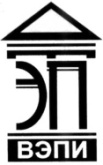 Автономная некоммерческая образовательная организациявысшего образования«Воронежский экономико-правовой институт»(АНОО ВО «ВЭПИ»)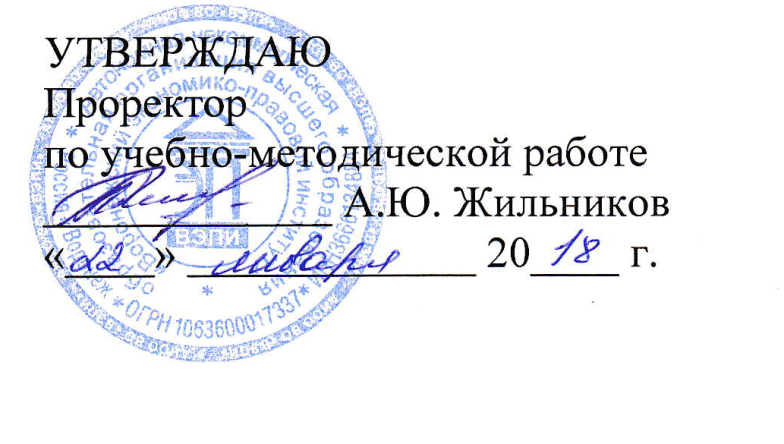 РАБОЧАЯ ПРОГРАММА ДИСЦИПЛИНЫ (МОДУЛЯ)	Б1.Б.05 Теория государства и права	(наименование дисциплины (модуля))	40.03.01 Юриспруденция	(код и наименование направления подготовки)Направленность (профиль) 	Гражданско-правовая		(наименование направленности (профиля))Квалификация выпускника 	Бакалавр		(наименование квалификации)Форма обучения 	Очная, очно-заочная, заочная		(очная, очно-заочная, заочная)Рекомендована к использованию Филиалами АНОО ВО «ВЭПИ».Воронеж 2018Рабочая программа дисциплины (модуля) разработана в соответствии с требованиями ФГОС ВО, утвержденного приказом Минобрнауки России от 01.12.2016  № 1511, учебным планом направлению подготовки по 40.03.01 Юриспруденция, направленность (профиль) «гражданско-правовая», год начала подготовки – 2018.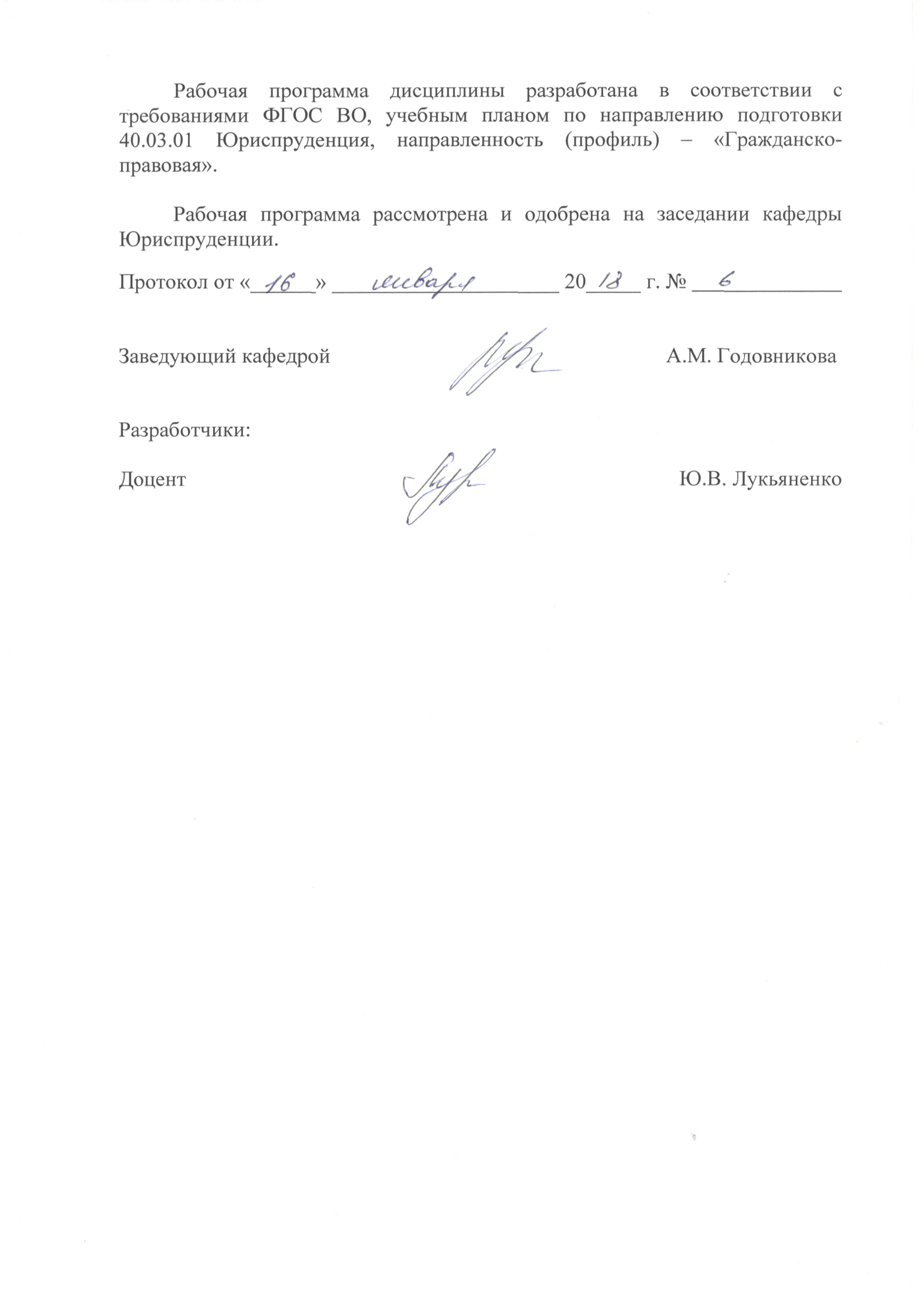 1. Цель дисциплины (модуля)Целью изучения дисциплины (модуля) Б1.Б.05 «Теория государства и права» является формирование у обучающихся знаний о государстве, праве, государственно-правовых явлениях, об их происхождении, сущности, особенностях, процессе их исторического развития как в нашей стране, так и в мире в целом, а также формирование категориально-понятийного аппарата юриспруденции. 2. Задачи дисциплины (модуля)2.1. Усвоение знаний о современной нормативно-правовой базе с учетом изменений, происходящих в законодательстве;2.2. Формирование умения применять нравственные нормы и правила поведения в конкретных жизненных ситуациях;2.3. Владение навыками осуществления правового воспитания;2.4. Формирование умения обосновывать и принимать в пределах должностных полномочий решения, основанные на уважении к закону и развитом правосознании3. Место дисциплины (модуля) в структуре образовательной программы высшего образованияДисциплина «Теория государства и права» относится к  базовой части программы.Для изучения данной дисциплины необходимы знания, умения и навыки, формируемые на основе программы среднего (полного) общего образования по обществознанию (базовый уровень).Перечень последующих дисциплин, для которых необходимы знания, умения и навыки, формируемые данной дисциплиной:  «Гражданское право»,  «Гражданский процесс», «Конституционное право», «Семейное право», «Проблемы теории государства и права и современное частное право» и других дисциплин.4. Перечень планируемых результатов обучения по дисциплине (модулю), соотнесённых с планируемыми результатами освоения образовательной программы высшего образованияПроцесс изучения дисциплины (модуля) Б1.Б.05 «Теория государства и права»  направлен на формирование у обучающихся следующих компетенций:5. Структура и содержание дисциплины (модуля)5.1. Структура дисциплины (модуля)5.1.1. Объем дисциплины (модуля) и виды учебной работы по очной форме обучения5.1.2. Объем дисциплины (модуля) и виды учебной работы по заочной форме обучения5.1.3. Объем дисциплины (модуля) и виды учебной работы по очно-заочной форме обучения5.2. Содержание дисциплины (модуля)5.2.1. Содержание дисциплины (модуля) по очной форме обученияТема 1. Предмет и методология теории государства и права – 8 ч.Лекции – 2 ч. Содержание: Теория государства и права как наука и учебная дисциплина. Предмет теории государства и права. Место и функции теории государства и права в системе социальных наук, изучающих государственно-правовые явления. Структура учебного курса теории государства и права. Становление, развитие и современное состояние теории государства  и права, закономерности исторического движения и функционирования государства и права.Методологические основы научного понимания теории государства и права. Общие и частно-научные методы изучения государства и права. Конкретно-социологические исследования в правоведении и государствоведении.Роль теории государства и права в формировании юристов на современном этапе исторического развития Российской Федерации.Практические занятия – 2 ч.Вопросы:1. Теория государства и права как наука и учебная дисциплина. 2. Методология теории государства и права.3. Принципы и функции теории государства и права.4. Место теории государства и права в системе гуманитарных и юридических наук.Темы докладов и научных сообщений:1.  Место теории государства и права в системе социальных наук.2.Теория государства и права как методологическая основа юриспруденции.Тема 2. Происхождение государства и права – 9 ч. Лекции – 2 ч. Содержание: Общественная власть и социальные нормы в условиях первобытно-общинного строя. Современные подходы к пониманию причин происхождения государства и права. Эволюция человеческого общества и предпосылки появления государства. Неолитическая революция и переход к производящей экономике. Разделение труда и возникновение социальной дифференциации. Формирование институтов публичной власти. Факторы, влияющие на возникновение государства и права. Понятие государства. Основные признаки государства, отличающие его от родоплеменной организации общества. Методологические предпосылки исследования проблем происхождения права. Переход к нормам раннеклассовых обществ. Общие закономерности и особенности возникновения права у различных народов мира. Признаки и функции права в раннеклассовых  обществах.Характеристика основных теорий происхождения права (марксистская, теологическая, патриархальная, договорная, психологическая и т.д.Практические занятия – 3 ч.Вопросы:1. Основные теории происхождения государства и права. 2. Общая характеристика социальной власти и норм догосударственного периода. 3. Современный взгляд на причины возникновения государства и права. 4. Формы возникновения государства у различных народов  мира.Темы докладов и научных сообщений:1. Социальная организация первобытного общества.2. Разложение первобытнообщинного строя и возникновение государства.3. «Азиатский способ производства».4. Классический путь происхождения государства.Тема 3. Сущность и типы государства − 10 ч. Лекции – 2 ч. Содержание: Сущность государства. Общесоциальное и классовое в сущности государства. Социальная ценность государственной формы организации общества.  Государственный суверенитет.Типология государства. Соотношение формационного и цивилизационного подходов в квалификации государства. Понятие типа государства и факторы, определяющие тип государства. Смена типов государства. Формы перехода от одного типа государства к другому.Практические занятия – 4 ч.Вопросы:Природа и социальное назначение государства.Формационный и цивилизационный подходы к типологии государства:Формационный подход.Сущность цивилизационного подхода.5. Соотношение формационного и цивилизационного подхода.Темы докладов и научных сообщений:1. Понятие и характеристика сущности государства.2.Типология государства. Характеристика формационного и цивилизационного подходов к типологии государстваТема 4. Функции государства – 10 ч. Лекции – 2 ч. Содержание: Понятие функций государства. Цель, задачи, функции государства, их соотношение. Классификация и эволюция функций государства. Характеристика внутренних и внешних функций государства. Правовые формы осуществления функций государства. Практические занятия – 4 ч.Вопросы:1. Понятие и классификация функций государства.2. Динамика функций государства. Влияние глобализации на содержание и классификацию функций государства.3. Формы и методы осуществления функций государства.4. Роль права в осуществлении задач и функций государства.Темы докладов и научных сообщений:1. Дискуссия по вопросу о понятии «функция государства».2. О правомерности деления функций государства на «основные» и «неосновные».Тема 5. Форма государства − 11 ч. Лекции – 3 ч. Содержание: Понятие и элементы формы государства. Многообразие форм государства. Факторы, определяющие форму государства. Изменения формы государства в зависимости от исторического типа государства. Прогрессивные и регрессивные изменения формы государства в рамках одного типа государства.Понятие формы государственного правления. Ее виды. Монархии и республики и их разновидности. Понятие формы государственного устройства. Виды форм государственного устройства. Унитарное государство. Федерация. Конфедерация и иные формы межгосударственного устройства.Политический режим. Виды политических режимов в различных типах государства. Авторитарные и демократические политические режимы.    Особенности формы Российского государства на современном этапе.Практические занятия – 4 ч.Вопросы:Форма правления.Форма государственного устройства.Государственный (политический) режим.Особенности формы современного Российского государства.Темы докладов и научных сообщений:1. «Нетипичные» формы правления в современном мире.2. Соотношение типа и формы государства.Тема 6. Государство и власть. Механизм государства − 11 ч. Лекции – 3 ч. Содержание: Понятие власти. Характерные признаки социальной власти.Государственная власть как разновидность социальной власти: понятие, особенности, сущность.Понятие механизма (аппарата) государства и его предназначение. Функции механизма государства. Принципы организации и деятельности государственного аппарата.    Особенности структуры механизма (аппарата) федеративного государства. Изменения в механизме Российского государства в условиях перехода к рыночной экономике.Органы государства: понятие и их классификация. Представительные органы государства. Органы местного самоуправления. Особенности представительных органов власти в Российской федерации. Органы власти субъектов Российской федерации.Глава государства. Президент. Правительство. Государственные учреждения. Административный аппарат.Суд и судебная система. Судебная система Российской Федерации Органы прокуратуры в механизме государства. Практические занятия – 4 ч.Вопросы:1. Государственная власть как особая разновидность социальной власти: понятие и признаки.2. Соотношение понятий «государственная власть» и «политическая власть».3. Понятие и структура механизма государства. Соотношение понятий «механизм государства» и «аппарат государства».4. Понятие и виды государственных органов.5. Основные принципы организации и деятельности механизма государства.Темы докладов и научных сообщений:1. Государственная власть как правовая категория.2. Государственная и политическая власть: единство и различие.Тема 7. Государство в политической системе общества − 10 ч. Лекции – 2 ч. Содержание: Понятие и структура политической системы общества. Ее основные субъекты: государство, политические партии, движения и т.д. Взаимодействие государства с иными элементами политической системы общества. Государство и церковь в политической системе общества.Критерии классификации и виды политических систем современного общества.Проблема соотношения и взаимосвязи государства и права.Место и роль государства в социальной регуляции. Формы воздействия государства на право и права на государство.Понятие относительной самостоятельности государства. Практические занятия – 4 ч.Вопросы:1. Понятие и структура политической системы общества.2. Виды политических систем по различным основаниям.3. Место и роль государства в политической системе общества. Новая точка зрения на место и роль государства в политической системе правового демократического государства.4. Основные виды взаимоотношений государства и церкви. Место и роль церкви в эволюции политической системы современного российского общества.5. Взаимодействие государства с иными элементами политической системы общества.Темы докладов и научных сообщений:1. Новая концепция места и роли государства в политической системе современного демократического общества.2. Русская православная церковь и государство в политической системе современной России.Тема 8. Государство и гражданское общество − 10 ч. Лекции – 2 ч. Содержание: История развития концепции гражданского общества. Идея «общественного договора» как основа диалога государства с гражданским обществом.  Проблема определения понятия «гражданское общество».Правовые основы формирования гражданского общества в современной России.Роль институтов гражданского общества в формировании правовой политики современной России Структура гражданского общества. Диалектика взаимоотношений гражданского общества и государства. Роль гражданского общества в современном государстве.Практические занятия – 4 ч.Вопросы:1. Становление и развитие теории гражданского общества.2. Гражданское общество как система негосударственного управления.3. Проблемы и перспективы формирования гражданского общества в Российской Федерации. Основные этапы развития гражданского общества в России.4. Соотношение гражданского общества и государства.Темы докладов и научных сообщений:1. Становление и развитие теории гражданского общества.2. Гражданское общество и государство: проблемы взаимоотношения и перспективы взаимодействия.Тема 9. Правовое и социальное государство − 10 ч. Лекции – 2 ч. Содержание: Возникновение и развитие идеи правового государства. Понятие правового государства. Признаки и характерные черты правового государства. Правовое государство как форма организации политической власти и качественное состояние государственности. Правовое государство и личность.Проблемы формирования правового государства в современном российском обществе.Социальное государство как новая стадия развития правового государства. Идея социального государства и ее противники. Проблемы становления социального государства в России и реализации конституционного права граждан на социальное обеспечение.Практические занятия – 4 ч. Вопросы:1. Возникновение и развитие идеи правового государства. Понятие и признаки правового государства.2. Экономические основы правового государства.3. Социальные основы правового государства.4. Нравственные основы правового государства.5. Проблемы формирования правового государства в современной России.   6. Формирование идеи социальной государственности.7. Понятие и признаки социального государства. 8. Социальное государство с точки зрения формального права. 9. Проблемы и перспективы формирования социального государства в Российской Федерации.Темы докладов и научных сообщений:1. Проблемы формирования правового государства в современном российском обществе.2. Итоги, проблемы и перспективы социального государства в России.Тема 10. Сущность, принципы и функции права − 10 ч. Лекции – 2 ч. Содержание: Понятие и определение права. Правопонимание: разные подходы. Основные концепции права: легистские (позитивистские), естественно-правовые, либертарно-юридическая. Признаки права: нормативность, волевой характер, формальная определенность, системность, охрана государством.Принципы права. Виды принципов права. Общеправовые, межотраслевые, отраслевые принципы права. Понятие функции права. Система функций права.Право и экономика. Право как средство воздействия на экономику общества: возможности  и пределы. Соответствие права уровню экономического развития общества. Социально-экономические интересы в праве.Правовое регулирование общественных отношений, его специфические черты, способы и уровни. Предмет и метод правового регулирования. Механизм правового регулирования и его структура. Типы и системы правового регулирования. Понятие правового режима.Практические занятия – 4 ч.Вопросы:1. Теории правопонимания.2. Признаки, принципы и функции права.3. Проблемы реализации принципов права.4. Формы реализации функций права.5. Сущность права. Классовое и общесоциальное в сущности права.Темы докладов и научных сообщений:Социологическая школа права и ее основные положения.Философская школа права, ее основные положения.Нормативное понимание права.Гуманизм и справедливость как принципы права.Тема 11. Типы права, правовые системы и правовые семьи − 10 ч. Лекции – 1 ч. Содержание: Понятие типа права. Различные взгляды на типологию права. Правовая система общества: понятие и структура. Классификация правовых систем. Основные правовые семьи народов мира. Романо-германская правовая семья. Англосаксонская правовая семья. Семья социалистического права. Советское право и его особенности. Семья религиозно-традиционного права. Практические занятия – 4 ч.Вопросы:1. Понятие типа права. Основные точки зрения в вопросе о типологии права.2. Типология современного российского права.3. Понятие и структура правовой системы общества. Классификация правовых систем.4. Правовая система России в условиях глобализации.5. Эволюция правовых семей под влиянием процесса глобализации.6. Сближение романо-германского и англо-саксонского права.Темы докладов и научных сообщений:1. Типология современного российского права на фоне правовой картины мира.2. Проблемы взаимодействия правовых систем в условиях глобализации.3. Правовая семья как объект сравнительного правоведения. Тема 12. Личность, право, государство − 10 ч. Лекции – 2 ч. Содержание: «Человек», «личность», «гражданин»: соотношений понятий.Право и личность. Правовой статус личности: понятие, структура, виды. Основные права и свободы человека и гражданина: понятие и классификация. Права человека как принципы и нормы взаимоотношения личности с государством и обществом. Гарантии прав и свобод личности: понятие и виды. Конституционные гарантии обеспечения прав и свобод граждан в условиях формирования гражданского общества. Соблюдение и защита прав и свобод человека и гражданина – обязанность государства. Совершенствование деятельности государства – необходимое условие обеспечения прав и свобод человека и гражданина.Международная защита прав человека: понятие и механизмы реализации. Универсальные и региональные системы международно-правовой защиты нарушенных прав человека.Соотношение и взаимосвязь права, государства и личности. Практические занятия – 4 ч.Вопросы:1. Взаимосвязь государства и личности.2. Соблюдение и защита прав и свобод человека и гражданина - обязанность государства.3. Понятие и структура правового статуса личности.4. Классификация правовых статусов личности.5. Эволюция правового статуса личности в российской правовой науке.6. Государственно-правовой механизм защиты прав и свобод граждан. Презумпция невиновности.7. Защита прав граждан от нарушений и произвола со стороны органов государственной власти или их должностных лиц.8. Конституционный Суд РФ как средство защиты прав и свобод человека и гражданина.Темы докладов и научных сообщений:1. Конституционные права и свободы личности в контексте взаимодействия гражданского общества и правового государства.2. Конституция Российской Федерации и современные концепции прав человека.3. Социально-правовой механизм реализации и защиты прав и свобод личности в гражданском обществе. Тема 13. Право в системе нормативного регулирования общественных отношений − 10 ч. Лекции – 2 ч. Содержание: Понятие социальных норм. Система нормативного регулирования. Социальные и технические нормы, их  соотношение.Виды современных социальных норм: политические, правовые, моральные, нормы общественных объединений (корпоративные), обычаи, традиции, религиозные, эстетические, и иные нормы.Соотношение права и морали: единство, различие, взаимодействие. Противоречия между правом и моралью и пути их преодоления. Общечеловеческое и классовое в нормах морали и права. Значение морали в повышении правовой культуры и формировании уважения к праву.Нормы общественных объединений. Взаимодействие норм права и корпоративных норм.Обычаи, традиции, деловые обыкновения. Их взаимодействие с нормами права. Право и религиозные нормы. Правила общежития.Практические занятия – 4 ч. Вопросы:1. Понятие социальных норм. 2. Классификация (виды) современных социальных норм.3. Признаки, отличающие право от иных социальных норм. 4. Понятие норм права и морали.5. Единство, различие, взаимодействие и противоречия между нормами права и морали.6. Значение морали в повышении правовой культуры и формировании уважения к праву.Темы докладов и научных сообщений:1. К вопросу о понимании социальной нормы.2. Мораль и право в политике и управлении.Тема 14. Нормы права −10 ч. Лекции – 2 ч. Понятие и признаки нормы права. Общий характер правовых норм. Формальная определенность нормы права, общеобязательность, системность, неоднократность действия, неперсонифицированность адресата. Отличие юридических норм от индивидуальных правовых велений (предписаний). Отличие правовых норм от советов, призывов, обращений, рекомендаций, директив государственных органов, деклараций и т.п.Структура нормы права. Логическая и юридическая структура правовой нормы. Гипотеза, диспозиция, санкция. Виды гипотез, диспозиций и санкций правовых норм. Связь норм права с государством. Возможность государственного принуждения в обеспечении реализации правовых норм. Содержание правовых норм. Позитивные обязывания, дозволения и запреты в содержании правовых норм.Способы изложения правовых норм в статьях нормативных актов. Нормы права и статьи нормативно-правового акта.Классификация норм права.Практические занятия – 4 ч.Вопросы:1. Понятие правовых норм.2. Признаки правовых норм.3. Критерии классификации и виды норм права.4. Структуры  правовой нормы (логическая и юридическая структура).5. Диспозиция, гипотеза, санкция и их виды.6. Нормы права и структура нормативно-правовых актов.7. Способы изложения правовых норм в статьях нормативных актов.Темы докладов и научных сообщений:1. К вопросу о логической структуре российской правовой нормы2. Некоторые вопросы теории нормы права.Тема 15. Формы (источники) права − 10 ч. Лекции – 3 ч. Содержание: Понятие формы права и источника права. Источники права в историческом, материальном, идеальном и формальном (юридическом) смысле.Соотношение понятий “форма” и “источник” права. Виды форм (источников) права: нормативный акт, правовой обычай, юридический прецедент, нормативный договор. Понятие и виды нормативных актов. Признаки нормативных актов. Их отличие от актов применения и разъяснения правовых норм. Законы: их понятие, признаки, виды. Верховенство законов как важнейшее требование правового государства.Подзаконные нормативные акты: их понятие, признаки, виды. Локальные нормативные акты. Понятие и действие нормативных актов общественных организаций. Действие нормативных актов во времени. Порядок вступления в силу нормативно-правовых актов. Порядок прекращения действия нормативных актов. Обратная сила и “переживание” закона. Действие нормативно-правовых актов в пространстве и по кругу лиц.Понятие обычая. Соотношение права и обычая. Деловой обычай и деловое обыкновение. Правовой обычай и обычное право.Понятие юридического прецедента. Судебный прецедент. Административный прецедент.Юридическая доктрина. Доктрина и комментарий к юридическим текстам.Нормативный договор: типовой и примерный. Нормативные договоры в различных отраслях права. Межгосударственные и международные договоры в системе источников современного права.Практические занятия – 3 ч.Вопросы:1. Понятие формы права  и источника права.2. Соотношение понятий “форма” и  “источник” права.3. Виды форм (источников) права.4. Динамика источников (форм) российского права в условиях глобализации.5. Договор с нормативным содержанием как источник права.6. Судебная практика как источник права.7. Правовой обычай как источник права в условиях глобализации.8. Понятие нормативных актов и их признаки.9. Виды нормативно-правовых актов. 10. Понятие и признаки закона.11. Виды законов в Российской Федерации.12. Соотношение закона и подзаконного нормативно-правового акта.13. Действие нормативно-правовых актов во времени.14. Действие нормативно-правовых актов в пространстве.15. Действие нормативно-правовых актов по кругу лиц.Темы докладов и научных сообщений: 1. Основные аспекты соотношения закона и подзаконного нормативно-правового акта. 2. Судебный прецедент как источник права.Тема 16. Правотворчество – 9 ч. Лекции – 3 ч. Содержание: Правообразование и правотворчество, понятие и соотношение. Виды и принципы правотворчества. Правотворчество и законотворчество. Понятие и основные стадии законотворческого процесса. Законодательная инициатива, обсуждение законопроекта, принятие и опубликование закона. Систематизация нормативных актов: понятие и виды. Учёт нормативно-правовых актов: принципы организации, виды, способы. Инкорпорация: официальная, официозная и неофициальная; предметная и хронологическая; генеральная и частичная. Виды инкорпорированных актов. Особенности консолидации как вида систематизации законодательства. Кодификация: всеобщая, комплексная, отраслевая, специальная. Признаки и виды кодифицированных актов.Юридическая техника и ее значение для правотворчества, правоприменения и систематизации нормативных актов. Юридическая терминология и юридические конструкции. Транстерминологизация – новая проблема современного юридического языка. Правила и приемы изложения содержания нормативных актов. Специализация и унификация российского законодательства. Компьютеризация законотворчества.Практические занятия – 3 ч.Вопросы:1. Правообразование (формирование права) и правотворчество: понятие и соотношение.2. Принципы правотворчества и факторы, влияющие на правотворческую деятельность.3. Виды правотворческой деятельности в Российской Федерации.4. Понятие правотворческого процесса. Субъекты законодательной инициативы.5. Основные стадии законотворческого процесса.6. Проблемы совершенствования законотворческого процесса в Российской Федерации.7. Понятие и виды систематизации нормативных актов.8. Инкорпорация и консолидация нормативных актов.9. Понятие и виды кодификации нормативных актов.10. Систематизация российского законодательства на основе использования современных информационных технологий.11. Понятие и значение юридической (законодательной) техники.12. Основные правила и приемы юридической техники.13. Пути совершенствования юридической техники в Российской Федерации.Темы докладов и научных сообщений:1. О роли Федерального закона «О нормативных правовых актах в Российской Федерации» в правотворческой политике.2. Систематизация законодательства с использованием информационных правовых систем.Тема 17. Система права − 10 ч. Лекции – 2 ч. Содержание: Понятие системы права, ее отличие от правовой системы. Структурные элементы системы права. Предмет и метод правового регулирования как основания деления права на отрасли.  Императивный, диспозитивный, рекомендательный и поощрительный виды методов правового регулирования. Правовой институт: понятие и виды. Отраслевые и межотраслевые институты.Отрасль права: понятие и содержание. Система отраслей права. Традиционные отрасли права. Базовая, профилирующие и специальные отрасли. Комплексные и новые отрасли. Общая характеристика основных отраслей права.Материальное и процессуальное право. Частное и публичное право.Система права и система законодательства, их соотношение и взаимосвязь. Общая характеристика отраслей российского права. Соотношение национального и международного права. Конституционное признание примата общепризнанных принципов и норм международного права.Возможности влияния внутригосударственного права на современное международное право.Практические занятия – 4 ч. Вопросы:1. Понятие системы права и её элементы.2. Предмет и метод правового регулирования как основания деления права на отрасли.3. Отрасли и институты права.4. Понятие системы права и системы законодательства.5. Соотношение и взаимосвязь системы права и системы законодательства.6. Система права и система законодательства Российской ФедерацииТемы докладов и научных сообщений:1. Структурное строение системы права.2. Взаимодействие системы права и системы законодательства в современной России.Тема 18. Правовые отношения и юридические факты − 10 ч. Лекции – 3 ч. Содержание: Понятие и признаки правовых отношений. Правоотношения как особая форма общественных отношений.	 Виды правовых отношений: по отраслевому признаку; по функциям права; по природе юридических обязанностей; в зависимости от количества участников (сторон); по продолжительности действия.Состав (структура) правоотношения. Субъекты правоотношений и их виды. Физические и юридические лица. Государство как субъект права.	Свойства субъектов правоотношений: правоспособность, дееспособность, деликтоспособность. Виды правоспособности и дееспособности. Правосубъектность.Содержание правоотношений: субъективные права и юридические обязанности. Реализация субъективного права. Осуществление юридических обязанностей.Объекты правоотношений. Монистическая и плюралистическая концепции видов объектов правоотношения. Юридические факты как основания возникновения, изменения и прекращения правоотношений: Понятие и особенности. Классификация юридических фактов. Действия, события, юридические состояния. Фактический состав.Практические занятия – 3 ч.Вопросы:1. Понятие, признаки и предпосылки возникновения правовых отношений.2. Состав (элементы) правоотношений.3. Содержание правоотношений.4. Понятие и виды субъектов правоотношения.5. Правоспособность, дееспособность, деликтоспособность субъектов правоотношений. Правосубъектность.6. Физические и юридические лица как субъекты права.7. Понятие и виды субъектов правоотношений.8. Физические лица как субъекты права.9. Юридические лица как субъекты права.10. Понятие и особенности юридических фактов.11. Классификация юридических фактов.12. Место и роль юридических фактов в правовом регулированииТемы докладов и научных сообщений:1. Современное понимание юридического лица.2. Правоспособность как правовая формализация дееспособности. Тема 19. Реализация права − 9 ч. Лекции – 3 ч. Содержание: Реализации права: понятие, формы, методы. Соблюдение, исполнение и использование как непосредственные формы реализации права. Применение как особая форма реализации права. Основания (необходимость) правоприменения. Стадии процесса применения норм права. Анализ фактических обстоятельств дела; установление истины в процессе правоприменения;  выбор правовой нормы для применения и проверка ее достоверности.  Юридическая квалификация и доказательства. Решение дела и вынесение правоприменительного акта.Акты применения норм права: понятие и виды. Соотношение нормативно- правовых актов и правоприменительных актов.Пробелы в праве и способы их восполнения. Аналогия закона и аналогия права.Юридические презумпции и фикции. Юридические коллизии и способы их разрешения. Практические занятия – 3 ч. Вопросы:1. Понятие, формы и методы реализации права.2. Правоприменение как особая форма реализации права.3. Правоприменительная практика в России в условиях глобализации.4. Понятие и стадии правоприменительного процесса.5. Основные требования и принципы правоприменения.6. Понятие пробелов в праве и их виды.7. Причины появления пробелов в праве и отграничение пробелов от смежных правовых явлений.8. Восполнение и устранение пробелов в праве.9. Понятие, характерные черты и виды презумпций.10. Правовые фикции: понятие и виды.11. Презумпции и фикции в российском праве.12. Причины возникновения коллизий в праве и их виды.13. Соотношение юридических коллизий и юридических конфликтов в правовой сфере.14. Коллизии в российском законодательстве и способы их разрешения. Темы докладов и научных сообщений:1. Юридические коллизии: причины, виды, проявления. 2. Классификация правовых презумпций3. Юридические фикции в истории отечественного права.Тема 20. Толкование правовых норм − 11 ч. Лекции – 3 ч. Содержание: Понятие и необходимость толкования норм права. Уяснение и разъяснение содержания правовых норм. Субъекты и объекты юридического толкования. Способы (приемы) толкования правовых норм: грамматический, логический, систематический, историко-политический, телеологический (целевой), специально-юридический. Виды официального и неофициального толкования норм права. Акты толкования норм права: понятие, особенности, виды. Юридическая практика: понятие, структура, виды. Функции юридической практики. Пути совершенствования юридической практики в современной России.Практические занятия – 4 ч.Вопросы:1. Понятие и необходимость толкования норм права.2. Виды толкования норм права по субъектам и объёму толкования.3. Виды официального и неофициального толкования норм права 4. Способы (приёмы) толкования норм права.5. Пределы толкования конституционно-правовых норм Российской Федерации.Темы докладов и научных сообщений:1. Современное толкование системы права и системы законодательства.2. Пределы толкования правовых норм Российской Федерации .Тема 21. Правомерное поведение, правонарушение и юридическая ответственность − 10 ч. Лекции – 2 ч. Содержание: Право и поведение. Понятие правомерного поведения. Виды правомерного поведения. Современные подходы к проблеме понимания правомерного поведения.Социально-правовая активность личности. Конформистское и маргинальное поведение.Понятие и признаки правонарушения. Юридический состав правонарушения. Субъект и объект, субъективная и объективная стороны как элементы состава правонарушения. Виды правонарушений. Преступления и проступки. Социальные корни (причины) правонарушений. Пути и средства их предупреждения и устранения.Юридическая ответственность: понятие и признаки. Юридическая ответственность как вид социальной ответственности. Позитивная и ретроспективная ответственность. Принципы и функции юридической ответственности. Виды юридической ответственности. Обстоятельства, исключающие юридическую ответственность и основания освобождения от юридической ответственности. Презумпция невиновности.Практические занятия – 4 ч.Вопросы:1. Понятие и виды правомерного поведения.2. Структура и механизм правомерного поведения.3. Формирование правовой активности личности.4. Понятие и признаки правонарушения.5. Юридический состав правонарушения.6. Виды правонарушений.7. Принципы и функции юридической ответственности.8. Система юридической ответственности в современной России.Темы докладов и научных сообщений:1. Система юридической ответственности в современной России.2. Цели юридической ответственности, ее функции и принципы.3. Современный взгляд на проблему понимания правомерного поведения.Тема 22. Механизм правового регулирования − 9 ч. Лекции – 2 ч. Содержание: Правовые средства: понятие, признаки, виды. Правовое воздействие и правовое регулирование: соотношение понятий, подходы в науке. Процесс правового регулирования и его этапы.Понятие правового регулирования и механизма правового регулирования. Способы и типы правового регулирования.Структура (стадии и элементы) механизма правового регулирования. Роль норм права, юридических фактов, правоотношений и правоприменительных актов в механизме правового регулирования.Правовые стимулы и ограничения в механизме правового регулирования: понятие, признаки, виды. Правовые поощрения. Соотношение поощрений и наказаний в праве. Правовые льготы: понятие, признаки,  функции, виды.Эффективность правового регулирования и  пути ее пути повышения. Практические занятия – 4 ч. Вопросы:1. Понятие и признаки правового регулирования.2. Понятие механизма правового регулирования.3. Основные виды общественных отношений, регулируемых правом.4. Стадии и основные элементы механизма правового регулирования.5. Эффективность правового регулирования и пути её повышения.Темы докладов и научных сообщений:1. Метод регулирования в системе права.2. Теоретические проблемы правового регулирования. Тема 23. Правовое сознание и правовая культура − 9 ч. Лекции – 1 ч. Содержание: Понятие и характерные черты правосознания. Структура правосознания. Правовая идеология и правовая психология. Виды (индивидуальное, групповое, массовое) и уровни правосознания (обыденное, профессиональное, научное). Взаимодействие  правосознания и норм права.  Функции правосознания в правотворческой деятельности и реализации права.Значение правосознания в профилактике правонарушений, укреплении законности и правопорядка.Проблемы изменения правового сознания в современном российском обществе.Понятие, содержание и функции правовой культуры. Роль правовой культуры в жизни общества. Значение правовой культуры в формировании правового государства и в становлении нового типа юриста, государственного служащего. Национальная правовая культура в контексте глобализации.Понятие, формы и уровни проявления правового нигилизма. Пути преодоления правового нигилизма. Правовой идеализм и его причины.Правовое воспитание: понятие и цели. Формирование уважения к закону.Практические занятия – 4 ч.Вопросы:1. Понятие, структура и функции правосознания.2. Виды правового сознания.3. Основные направления и средства воздействия на правосознание граждан России в условиях глобализации.4. Понятие и виды правовой культуры.5. Структура правовой культуры.6. Особенности российской правовой культуры.7. Понятие правового нигилизма, причины его возникновения и формы проявления.8. Правовой идеализм как явления российского политического менталитета: его причины и следствия.9. Пути преодоления правового нигилизма и правового идеализма.Темы докладов и научных сообщений:1.Исторические этапы развития (становления) российского правосознания и его особенности.2.Правовой нигилизм как одна из причин антиобщественного поведения.3.Правовой идеализм как оборотная сторона правового нигилизма.Тема 24. Законность, правопорядок, дисциплина − 8 ч. Лекции – 1 ч. Содержание: Понятие и роль законности в жизни общества. Сущность и принципы законности. Основные требования законности. Понятие и виды гарантий законности. Место и роль Конституции в обеспечении законности. Конституционная законность – основа законности и правопорядка.Законность в различных сферах жизни общества. Деформации законности и пути их преодоления. Законность и целесообразность.Понятие правопорядка. Правопорядок и общественный порядок. Соотношение законности, правопорядка и демократии. Актуальные проблемы законности и правопорядка в современной правовой науке.Понятие дисциплины.  Виды дисциплины: трудовая, технологическая, договорная, финансовая и пр.Значение законности, правопорядка и дисциплины в условиях формирования правового государства в Российской Федерации.Практические занятия – 4 ч.Вопросы:1. Основные подходы к понятию законности.2. Принципы законности.3. Пути обеспечения и укрепления законности в современной России.4. Понятие и содержание правопорядка.5. Соотношение правопорядка и  законности.6. Пути укрепления правопорядка.7. Понятие и виды дисциплины.Темы докладов и научных сообщений:1. Конституционная законность в Российской Федерации.2. Юридические концепции законности.5.2.2. Содержание дисциплины (модуля) по заочной форме обученияТема 1. Предмет и методология теории государства и права – 8 ч.Содержание: Теория государства и права как наука и учебная дисциплина. Предмет теории государства и права. Место и функции теории государства и права в системе социальных наук, изучающих государственно-правовые явления. Структура учебного курса теории государства и права. Становление, развитие и современное состояние теории государства  и права, закономерности исторического движения и функционирования государства и права.Методологические основы научного понимания теории государства и права. Общие и частно-научные методы изучения государства и права. Конкретно-социологические исследования в правоведении и государствоведении.Роль теории государства и права в формировании юристов на современном этапе исторического развития Российской Федерации.Тема 2. Происхождение государства и права – 9 ч. Содержание: Общественная власть и социальные нормы в условиях первобытно-общинного строя. Современные подходы к пониманию причин происхождения государства и права. Эволюция человеческого общества и предпосылки появления государства. Неолитическая революция и переход к производящей экономике. Разделение труда и возникновение социальной дифференциации. Формирование институтов публичной власти. Факторы, влияющие на возникновение государства и права. Понятие государства. Основные признаки государства, отличающие его от родоплеменной организации общества. Методологические предпосылки исследования проблем происхождения права. Переход к нормам раннеклассовых обществ. Общие закономерности и особенности возникновения права у различных народов мира. Признаки и функции права в раннеклассовых  обществах.Характеристика основных теорий происхождения права (марксистская, теологическая, патриархальная, договорная, психологическая и т.д.Практические занятия – 1 ч.Вопросы:1. Основные теории происхождения государства и права. 2. Общая характеристика социальной власти и норм догосударственного периода. 3. Современный взгляд на причины возникновения государства и права. 4. Формы возникновения государства у различных народов  мира.Темы докладов и научных сообщений:1. Социальная организация первобытного общества.2. Разложение первобытнообщинного строя и возникновение государства.3. «Азиатский способ производства».4. Классический путь происхождения государства.Тема 3. Сущность и типы государства − 10 ч. Лекции – 1 ч. Содержание: Сущность государства. Общесоциальное и классовое в сущности государства. Социальная ценность государственной формы организации общества.  Государственный суверенитет.Типология государства. Соотношение формационного и цивилизационного подходов в квалификации государства. Понятие типа государства и факторы, определяющие тип государства. Смена типов государства. Формы перехода от одного типа государства к другому.Практические занятия – 1 ч.Вопросы:Природа и социальное назначение государства.Формационный и цивилизационный подходы к типологии государства:Формационный подход.Сущность цивилизационного подхода.5. Соотношение формационного и цивилизационного подхода.Темы докладов и научных сообщений:1. Понятие и характеристика сущности государства.2.Типология государства. Характеристика формационного и цивилизационного подходов к типологии государстваТема 4. Функции государства – 10 ч. Лекции – 1 ч. Содержание: Понятие функций государства. Цель, задачи, функции государства, их соотношение. Классификация и эволюция функций государства. Характеристика внутренних и внешних функций государства. Правовые формы осуществления функций государства. Практические занятия – 1 ч.Вопросы:1. Понятие и классификация функций государства.2. Динамика функций государства. Влияние глобализации на содержание и классификацию функций государства.3. Формы и методы осуществления функций государства.4. Роль права в осуществлении задач и функций государства.Темы докладов и научных сообщений:1. Дискуссия по вопросу о понятии «функция государства».2. О правомерности деления функций государства на «основные» и «неосновные».Тема 5. Форма государства − 9 ч. Лекции – 1 ч. Содержание: Понятие и элементы формы государства. Многообразие форм государства. Факторы, определяющие форму государства. Изменения формы государства в зависимости от исторического типа государства. Прогрессивные и регрессивные изменения формы государства в рамках одного типа государства.Понятие формы государственного правления. Ее виды. Монархии и республики и их разновидности. Понятие формы государственного устройства. Виды форм государственного устройства. Унитарное государство. Федерация. Конфедерация и иные формы межгосударственного устройства.Политический режим. Виды политических режимов в различных типах государства. Авторитарные и демократические политические режимы.    Особенности формы Российского государства на современном этапе.Тема 6. Государство и власть. Механизм государства − 9 ч. Лекции – 1 ч. Содержание: Понятие власти. Характерные признаки социальной власти.Государственная власть как разновидность социальной власти: понятие, особенности, сущность.Понятие механизма (аппарата) государства и его предназначение. Функции механизма государства. Принципы организации и деятельности государственного аппарата.    Особенности структуры механизма (аппарата) федеративного государства. Изменения в механизме Российского государства в условиях перехода к рыночной экономике.Органы государства: понятие и их классификация. Представительные органы государства. Органы местного самоуправления. Особенности представительных органов власти в Российской федерации. Органы власти субъектов Российской федерации.Глава государства. Президент. Правительство. Государственные учреждения. Административный аппарат.Суд и судебная система. Судебная система Российской Федерации Органы прокуратуры в механизме государства. Тема 7. Государство в политической системе общества − 10 ч. Содержание: Понятие и структура политической системы общества. Ее основные субъекты: государство, политические партии, движения и т.д. Взаимодействие государства с иными элементами политической системы общества. Государство и церковь в политической системе общества.Критерии классификации и виды политических систем современного общества.Проблема соотношения и взаимосвязи государства и права.Место и роль государства в социальной регуляции. Формы воздействия государства на право и права на государство.Понятие относительной самостоятельности государства. Тема 8. Государство и гражданское общество − 10 ч. Содержание: История развития концепции гражданского общества. Идея «общественного договора» как основа диалога государства с гражданским обществом.  Проблема определения понятия «гражданское общество».Правовые основы формирования гражданского общества в современной России.Роль институтов гражданского общества в формировании правовой политики современной России Структура гражданского общества. Диалектика взаимоотношений гражданского общества и государства. Роль гражданского общества в современном государстве.Тема 9. Правовое и социальное государство − 11ч. Содержание: Возникновение и развитие идеи правового государства. Понятие правового государства. Признаки и характерные черты правового государства. Правовое государство как форма организации политической власти и качественное состояние государственности. Правовое государство и личность.Проблемы формирования правового государства в современном российском обществе.Социальное государство как новая стадия развития правового государства. Идея социального государства и ее противники. Проблемы становления социального государства в России и реализации конституционного права граждан на социальное обеспечение.Тема 10. Сущность, принципы и функции права − 12 ч. Лекции – 1 ч. Содержание: Понятие и определение права. Правопонимание: разные подходы. Основные концепции права: легистские (позитивистские), естественно-правовые, либертарно-юридическая. Признаки права: нормативность, волевой характер, формальная определенность, системность, охрана государством.Принципы права. Виды принципов права. Общеправовые, межотраслевые, отраслевые принципы права. Понятие функции права. Система функций права.Право и экономика. Право как средство воздействия на экономику общества: возможности  и пределы. Соответствие права уровню экономического развития общества. Социально-экономические интересы в праве.Правовое регулирование общественных отношений, его специфические черты, способы и уровни. Предмет и метод правового регулирования. Механизм правового регулирования и его структура. Типы и системы правового регулирования. Понятие правового режима.Практические занятия – 1 ч.Вопросы:1. Теории правопонимания.2. Признаки, принципы и функции права.3. Проблемы реализации принципов права.4. Формы реализации функций права.5. Сущность права. Классовое и общесоциальное в сущности права.Темы докладов и научных сообщений:Социологическая школа права и ее основные положения.Философская школа права, ее основные положения.Нормативное понимание права.Гуманизм и справедливость как принципы права.Тема 11. Типы права, правовые системы и правовые семьи − 11 ч. Лекции – 1 ч. Содержание: Понятие типа права. Различные взгляды на типологию права. Правовая система общества: понятие и структура. Классификация правовых систем. Основные правовые семьи народов мира. Романо-германская правовая семья. Англосаксонская правовая семья. Семья социалистического права. Советское право и его особенности. Семья религиозно-традиционного права. Практические занятия – 1 ч.Вопросы:1. Понятие типа права. Основные точки зрения в вопросе о типологии права.2. Типология современного российского права.3. Понятие и структура правовой системы общества. Классификация правовых систем.4. Правовая система России в условиях глобализации.5. Эволюция правовых семей под влиянием процесса глобализации.6. Сближение романо-германского и англо-саксонского права.Темы докладов и научных сообщений:1. Типология современного российского права на фоне правовой картины мира.2. Проблемы взаимодействия правовых систем в условиях глобализации.3. Правовая семья как объект сравнительного правоведения. Тема 12. Личность, право, государство − 8  ч. Содержание: «Человек», «личность», «гражданин»: соотношений понятий.Право и личность. Правовой статус личности: понятие, структура, виды. Основные права и свободы человека и гражданина: понятие и классификация. Права человека как принципы и нормы взаимоотношения личности с государством и обществом. Гарантии прав и свобод личности: понятие и виды. Конституционные гарантии обеспечения прав и свобод граждан в условиях формирования гражданского общества. Соблюдение и защита прав и свобод человека и гражданина – обязанность государства. Совершенствование деятельности государства – необходимое условие обеспечения прав и свобод человека и гражданина.Международная защита прав человека: понятие и механизмы реализации. Универсальные и региональные системы международно-правовой защиты нарушенных прав человека.Соотношение и взаимосвязь права, государства и личности. Практические занятия – 1 ч.Вопросы:1. Взаимосвязь государства и личности.2. Соблюдение и защита прав и свобод человека и гражданина - обязанность государства.3. Понятие и структура правового статуса личности.4. Классификация правовых статусов личности.5. Эволюция правового статуса личности в российской правовой науке.6. Государственно-правовой механизм защиты прав и свобод граждан. Презумпция невиновности.7. Защита прав граждан от нарушений и произвола со стороны органов государственной власти или их должностных лиц.8. Конституционный Суд РФ как средство защиты прав и свобод человека и гражданина.Темы докладов и научных сообщений:1. Конституционные права и свободы личности в контексте взаимодействия гражданского общества и правового государства.2. Конституция Российской Федерации и современные концепции прав человека.3. Социально-правовой механизм реализации и защиты прав и свобод личности в гражданском обществе. Тема 13. Право в системе нормативного регулирования общественных отношений − 11 ч. Лекции – 1 ч. Содержание: Понятие социальных норм. Система нормативного регулирования. Социальные и технические нормы, их  соотношение.Виды современных социальных норм: политические, правовые, моральные, нормы общественных объединений (корпоративные), обычаи, традиции, религиозные, эстетические, и иные нормы.Соотношение права и морали: единство, различие, взаимодействие. Противоречия между правом и моралью и пути их преодоления. Общечеловеческое и классовое в нормах морали и права. Значение морали в повышении правовой культуры и формировании уважения к праву.Нормы общественных объединений. Взаимодействие норм права и корпоративных норм.Обычаи, традиции, деловые обыкновения. Их взаимодействие с нормами права. Право и религиозные нормы. Правила общежития.Практические занятия – 1 ч. Вопросы:1. Понятие социальных норм. 2. Классификация (виды) современных социальных норм.3. Признаки, отличающие право от иных социальных норм. 4. Понятие норм права и морали.5. Единство, различие, взаимодействие и противоречия между нормами права и морали.6. Значение морали в повышении правовой культуры и формировании уважения к праву.Темы докладов и научных сообщений:1. К вопросу о понимании социальной нормы.2. Мораль и право в политике и управлении.Тема 14. Нормы права −11 ч. Лекции – 1 ч. Понятие и признаки нормы права. Общий характер правовых норм. Формальная определенность нормы права, общеобязательность, системность, неоднократность действия, неперсонифицированность адресата. Отличие юридических норм от индивидуальных правовых велений (предписаний). Отличие правовых норм от советов, призывов, обращений, рекомендаций, директив государственных органов, деклараций и т.п.Структура нормы права. Логическая и юридическая структура правовой нормы. Гипотеза, диспозиция, санкция. Виды гипотез, диспозиций и санкций правовых норм. Связь норм права с государством. Возможность государственного принуждения в обеспечении реализации правовых норм. Содержание правовых норм. Позитивные обязывания, дозволения и запреты в содержании правовых норм.Способы изложения правовых норм в статьях нормативных актов. Нормы права и статьи нормативно-правового акта.Классификация норм права.Практические занятия – 1 ч.Вопросы:1. Понятие правовых норм.2. Признаки правовых норм.3. Критерии классификации и виды норм права.4. Структуры  правовой нормы (логическая и юридическая структура).5. Диспозиция, гипотеза, санкция и их виды.6. Нормы права и структура нормативно-правовых актов.7. Способы изложения правовых норм в статьях нормативных актов.Темы докладов и научных сообщений:1. К вопросу о логической структуре российской правовой нормы2. Некоторые вопросы теории нормы права.Тема 15. Формы (источники) права − 16 ч. Лекции – 1 ч. Содержание: Понятие формы права и источника права. Источники права в историческом, материальном, идеальном и формальном (юридическом) смысле.Соотношение понятий “форма” и “источник” права. Виды форм (источников) права: нормативный акт, правовой обычай, юридический прецедент, нормативный договор. Понятие и виды нормативных актов. Признаки нормативных актов. Их отличие от актов применения и разъяснения правовых норм. Законы: их понятие, признаки, виды. Верховенство законов как важнейшее требование правового государства.Подзаконные нормативные акты: их понятие, признаки, виды. Локальные нормативные акты. Понятие и действие нормативных актов общественных организаций. Действие нормативных актов во времени. Порядок вступления в силу нормативно-правовых актов. Порядок прекращения действия нормативных актов. Обратная сила и “переживание” закона. Действие нормативно-правовых актов в пространстве и по кругу лиц.Понятие обычая. Соотношение права и обычая. Деловой обычай и деловое обыкновение. Правовой обычай и обычное право.Понятие юридического прецедента. Судебный прецедент. Административный прецедент.Юридическая доктрина. Доктрина и комментарий к юридическим текстам.Нормативный договор: типовой и примерный. Нормативные договоры в различных отраслях права. Межгосударственные и международные договоры в системе источников современного права.Практические занятия – 1 ч.Вопросы:1. Понятие формы права  и источника права.2. Соотношение понятий “форма” и  “источник” права.3. Виды форм (источников) права.4. Динамика источников (форм) российского права в условиях глобализации.5. Договор с нормативным содержанием как источник права.6. Судебная практика как источник права.7. Правовой обычай как источник права в условиях глобализации.8. Понятие нормативных актов и их признаки.9. Виды нормативно-правовых актов. 10. Понятие и признаки закона.11. Виды законов в Российской Федерации.12. Соотношение закона и подзаконного нормативно-правового акта.13. Действие нормативно-правовых актов во времени.14. Действие нормативно-правовых актов в пространстве.15. Действие нормативно-правовых актов по кругу лиц.Темы докладов и научных сообщений: 1. Основные аспекты соотношения закона и подзаконного нормативно-правового акта. 2. Судебный прецедент как источник права.Тема 16. Правотворчество – 11 ч. Лекции – 1 ч. Содержание: Правообразование и правотворчество, понятие и соотношение. Виды и принципы правотворчества. Правотворчество и законотворчество. Понятие и основные стадии законотворческого процесса. Законодательная инициатива, обсуждение законопроекта, принятие и опубликование закона. Систематизация нормативных актов: понятие и виды. Учёт нормативно-правовых актов: принципы организации, виды, способы. Инкорпорация: официальная, официозная и неофициальная; предметная и хронологическая; генеральная и частичная. Виды инкорпорированных актов. Особенности консолидации как вида систематизации законодательства. Кодификация: всеобщая, комплексная, отраслевая, специальная. Признаки и виды кодифицированных актов.Юридическая техника и ее значение для правотворчества, правоприменения и систематизации нормативных актов. Юридическая терминология и юридические конструкции. Транстерминологизация – новая проблема современного юридического языка. Правила и приемы изложения содержания нормативных актов. Специализация и унификация российского законодательства. Компьютеризация законотворчества.Практические занятия – 1 ч.Вопросы:1. Правообразование (формирование права) и правотворчество: понятие и соотношение.2. Принципы правотворчества и факторы, влияющие на правотворческую деятельность.3. Виды правотворческой деятельности в Российской Федерации.4. Понятие правотворческого процесса. Субъекты законодательной инициативы.5. Основные стадии законотворческого процесса.6. Проблемы совершенствования законотворческого процесса в Российской Федерации.7. Понятие и виды систематизации нормативных актов.8. Инкорпорация и консолидация нормативных актов.9. Понятие и виды кодификации нормативных актов.10. Систематизация российского законодательства на основе использования современных информационных технологий.11. Понятие и значение юридической (законодательной) техники.12. Основные правила и приемы юридической техники.13. Пути совершенствования юридической техники в Российской Федерации.Темы докладов и научных сообщений:1. О роли Федерального закона «О нормативных правовых актах в Российской Федерации» в правотворческой политике.2. Систематизация законодательства с использованием информационных правовых систем.Тема 17. Система права − 17 ч. Лекции – 1 ч. Содержание: Понятие системы права, ее отличие от правовой системы. Структурные элементы системы права. Предмет и метод правового регулирования как основания деления права на отрасли.  Императивный, диспозитивный, рекомендательный и поощрительный виды методов правового регулирования. Правовой институт: понятие и виды. Отраслевые и межотраслевые институты.Отрасль права: понятие и содержание. Система отраслей права. Традиционные отрасли права. Базовая, профилирующие и специальные отрасли. Комплексные и новые отрасли. Общая характеристика основных отраслей права.Материальное и процессуальное право. Частное и публичное право.Система права и система законодательства, их соотношение и взаимосвязь. Общая характеристика отраслей российского права. Соотношение национального и международного права. Конституционное признание примата общепризнанных принципов и норм международного права.Возможности влияния внутригосударственного права на современное международное право.Практические занятия – 1 ч. Вопросы:1. Понятие системы права и её элементы.2. Предмет и метод правового регулирования как основания деления права на отрасли.3. Отрасли и институты права.4. Понятие системы права и системы законодательства.5. Соотношение и взаимосвязь системы права и системы законодательства.6. Система права и система законодательства Российской ФедерацииТемы докладов и научных сообщений:1. Структурное строение системы права.2. Взаимодействие системы права и системы законодательства в современной России.Тема 18. Правовые отношения и юридические факты − 15 ч. Лекции – 1 ч. Содержание: Понятие и признаки правовых отношений. Правоотношения как особая форма общественных отношений.	 Виды правовых отношений: по отраслевому признаку; по функциям права; по природе юридических обязанностей; в зависимости от количества участников (сторон); по продолжительности действия.Состав (структура) правоотношения. Субъекты правоотношений и их виды. Физические и юридические лица. Государство как субъект права.	Свойства субъектов правоотношений: правоспособность, дееспособность, деликтоспособность. Виды правоспособности и дееспособности. Правосубъектность.Содержание правоотношений: субъективные права и юридические обязанности. Реализация субъективного права. Осуществление юридических обязанностей.Объекты правоотношений. Монистическая и плюралистическая концепции видов объектов правоотношения. Юридические факты как основания возникновения, изменения и прекращения правоотношений: Понятие и особенности. Классификация юридических фактов. Действия, события, юридические состояния. Фактический состав.Практические занятия – 1 ч.Вопросы:1. Понятие, признаки и предпосылки возникновения правовых отношений.2. Состав (элементы) правоотношений.3. Содержание правоотношений.4. Понятие и виды субъектов правоотношения.5. Правоспособность, дееспособность, деликтоспособность субъектов правоотношений. Правосубъектность.6. Физические и юридические лица как субъекты права.7. Понятие и виды субъектов правоотношений.8. Физические лица как субъекты права.9. Юридические лица как субъекты права.10. Понятие и особенности юридических фактов.11. Классификация юридических фактов.12. Место и роль юридических фактов в правовом регулированииТемы докладов и научных сообщений:1. Современное понимание юридического лица.2. Правоспособность как правовая формализация дееспособности. Тема 19. Реализация права − 16  ч. Лекции – 1 ч. Содержание: Реализации права: понятие, формы, методы. Соблюдение, исполнение и использование как непосредственные формы реализации права. Применение как особая форма реализации права. Основания (необходимость) правоприменения. Стадии процесса применения норм права. Анализ фактических обстоятельств дела; установление истины в процессе правоприменения;  выбор правовой нормы для применения и проверка ее достоверности.  Юридическая квалификация и доказательства. Решение дела и вынесение правоприменительного акта.Акты применения норм права: понятие и виды. Соотношение нормативно- правовых актов и правоприменительных актов.Пробелы в праве и способы их восполнения. Аналогия закона и аналогия права.Юридические презумпции и фикции. Юридические коллизии и способы их разрешения. Тема 20. Толкование правовых норм − 11 ч. Лекции – 1 ч. Содержание: Понятие и необходимость толкования норм права. Уяснение и разъяснение содержания правовых норм. Субъекты и объекты юридического толкования. Способы (приемы) толкования правовых норм: грамматический, логический, систематический, историко-политический, телеологический (целевой), специально-юридический. Виды официального и неофициального толкования норм права. Акты толкования норм права: понятие, особенности, виды. Юридическая практика: понятие, структура, виды. Функции юридической практики. Пути совершенствования юридической практики в современной России.Тема 21. Правомерное поведение, правонарушение и юридическая ответственность − 11 ч. Лекции – 1 ч. Содержание: Право и поведение. Понятие правомерного поведения. Виды правомерного поведения. Современные подходы к проблеме понимания правомерного поведения.Социально-правовая активность личности. Конформистское и маргинальное поведение.Понятие и признаки правонарушения. Юридический состав правонарушения. Субъект и объект, субъективная и объективная стороны как элементы состава правонарушения. Виды правонарушений. Преступления и проступки. Социальные корни (причины) правонарушений. Пути и средства их предупреждения и устранения.Юридическая ответственность: понятие и признаки. Юридическая ответственность как вид социальной ответственности. Позитивная и ретроспективная ответственность. Принципы и функции юридической ответственности. Виды юридической ответственности. Обстоятельства, исключающие юридическую ответственность и основания освобождения от юридической ответственности. Презумпция невиновности.Тема 22. Механизм правового регулирования − 9 ч. Содержание: Правовые средства: понятие, признаки, виды. Правовое воздействие и правовое регулирование: соотношение понятий, подходы в науке. Процесс правового регулирования и его этапы.Понятие правового регулирования и механизма правового регулирования. Способы и типы правового регулирования.Структура (стадии и элементы) механизма правового регулирования. Роль норм права, юридических фактов, правоотношений и правоприменительных актов в механизме правового регулирования.Правовые стимулы и ограничения в механизме правового регулирования: понятие, признаки, виды. Правовые поощрения. Соотношение поощрений и наказаний в праве. Правовые льготы: понятие, признаки,  функции, виды.Эффективность правового регулирования и  пути ее пути повышения. Тема 23. Правовое сознание и правовая культура − 13 ч. Содержание: Понятие и характерные черты правосознания. Структура правосознания. Правовая идеология и правовая психология. Виды (индивидуальное, групповое, массовое) и уровни правосознания (обыденное, профессиональное, научное). Взаимодействие  правосознания и норм права.  Функции правосознания в правотворческой деятельности и реализации права.Значение правосознания в профилактике правонарушений, укреплении законности и правопорядка.Проблемы изменения правового сознания в современном российском обществе.Понятие, содержание и функции правовой культуры. Роль правовой культуры в жизни общества. Значение правовой культуры в формировании правового государства и в становлении нового типа юриста, государственного служащего. Национальная правовая культура в контексте глобализации.Понятие, формы и уровни проявления правового нигилизма. Пути преодоления правового нигилизма. Правовой идеализм и его причины.Правовое воспитание: понятие и цели. Формирование уважения к закону.Тема 24. Законность, правопорядок, дисциплина − 12 ч. Лекции – 1 ч. Содержание: Понятие и роль законности в жизни общества. Сущность и принципы законности. Основные требования законности. Понятие и виды гарантий законности. Место и роль Конституции в обеспечении законности. Конституционная законность – основа законности и правопорядка.Законность в различных сферах жизни общества. Деформации законности и пути их преодоления. Законность и целесообразность.Понятие правопорядка. Правопорядок и общественный порядок. Соотношение законности, правопорядка и демократии. Актуальные проблемы законности и правопорядка в современной правовой науке.Понятие дисциплины.  Виды дисциплины: трудовая, технологическая, договорная, финансовая и пр.Значение законности, правопорядка и дисциплины в условиях формирования правового государства в Российской Федерации.5.2.3. Содержание дисциплины (модуля) по очно-заочной форме обученияТема 1. Предмет и методология теории государства и права – 9 ч.Лекции – 1 ч. Содержание: Теория государства и права как наука и учебная дисциплина. Предмет теории государства и права. Место и функции теории государства и права в системе социальных наук, изучающих государственно-правовые явления. Структура учебного курса теории государства и права. Становление, развитие и современное состояние теории государства  и права, закономерности исторического движения и функционирования государства и права.Методологические основы научного понимания теории государства и права. Общие и частно-научные методы изучения государства и права. Конкретно-социологические исследования в правоведении и государствоведении.Роль теории государства и права в формировании юристов на современном этапе исторического развития Российской Федерации.Практические занятия – 2 ч.Вопросы:1. Теория государства и права как наука и учебная дисциплина. 2. Методология теории государства и права.3. Принципы и функции теории государства и права.4. Место теории государства и права в системе гуманитарных и юридических наук.Темы докладов и научных сообщений:1.  Место теории государства и права в системе социальных наук.2.Теория государства и права как методологическая основа юриспруденции.Тема 2. Происхождение государства и права – 9 ч. Лекции – 1 ч. Содержание: Общественная власть и социальные нормы в условиях первобытно-общинного строя. Современные подходы к пониманию причин происхождения государства и права. Эволюция человеческого общества и предпосылки появления государства. Неолитическая революция и переход к производящей экономике. Разделение труда и возникновение социальной дифференциации. Формирование институтов публичной власти. Факторы, влияющие на возникновение государства и права. Понятие государства. Основные признаки государства, отличающие его от родоплеменной организации общества. Методологические предпосылки исследования проблем происхождения права. Переход к нормам раннеклассовых обществ. Общие закономерности и особенности возникновения права у различных народов мира. Признаки и функции права в раннеклассовых  обществах.Характеристика основных теорий происхождения права (марксистская, теологическая, патриархальная, договорная, психологическая и т.д.Практические занятия –2 ч.Вопросы:1. Основные теории происхождения государства и права. 2. Общая характеристика социальной власти и норм догосударственного периода. 3. Современный взгляд на причины возникновения государства и права. 4. Формы возникновения государства у различных народов  мира.Темы докладов и научных сообщений:1. Социальная организация первобытного общества.2. Разложение первобытнообщинного строя и возникновение государства.3. «Азиатский способ производства».4. Классический путь происхождения государства.Тема 3. Сущность и типы государства − 9 ч. Лекции – 1 ч. Содержание: Сущность государства. Общесоциальное и классовое в сущности государства. Социальная ценность государственной формы организации общества.  Государственный суверенитет.Типология государства. Соотношение формационного и цивилизационного подходов в квалификации государства. Понятие типа государства и факторы, определяющие тип государства. Смена типов государства. Формы перехода от одного типа государства к другому.Практические занятия – 2 ч.Вопросы:Природа и социальное назначение государства.Формационный и цивилизационный подходы к типологии государства:Формационный подход.Сущность цивилизационного подхода.5. Соотношение формационного и цивилизационного подхода.Темы докладов и научных сообщений:1. Понятие и характеристика сущности государства.2.Типология государства. Характеристика формационного и цивилизационного подходов к типологии государстваТема 4. Функции государства – 9 ч. Лекции – 1 ч. Содержание: Понятие функций государства. Цель, задачи, функции государства, их соотношение. Классификация и эволюция функций государства. Характеристика внутренних и внешних функций государства. Правовые формы осуществления функций государства. Практические занятия – 2 ч.Вопросы:1. Понятие и классификация функций государства.2. Динамика функций государства. Влияние глобализации на содержание и классификацию функций государства.3. Формы и методы осуществления функций государства.4. Роль права в осуществлении задач и функций государства.Темы докладов и научных сообщений:1. Дискуссия по вопросу о понятии «функция государства».2. О правомерности деления функций государства на «основные» и «неосновные».Тема 5. Форма государства − 14 ч. Лекции – 2 ч. Содержание: Понятие и элементы формы государства. Многообразие форм государства. Факторы, определяющие форму государства. Изменения формы государства в зависимости от исторического типа государства. Прогрессивные и регрессивные изменения формы государства в рамках одного типа государства.Понятие формы государственного правления. Ее виды. Монархии и республики и их разновидности. Понятие формы государственного устройства. Виды форм государственного устройства. Унитарное государство. Федерация. Конфедерация и иные формы межгосударственного устройства.Политический режим. Виды политических режимов в различных типах государства. Авторитарные и демократические политические режимы.    Особенности формы Российского государства на современном этапе.Практические занятия – 4 ч.Вопросы:Форма правления.Форма государственного устройства.Государственный (политический) режим.Особенности формы современного Российского государства.Темы докладов и научных сообщений:1. «Нетипичные» формы правления в современном мире.2. Соотношение типа и формы государства.Тема 6. Государство и власть. Механизм государства − 9 ч. Лекции – 1 ч. Содержание: Понятие власти. Характерные признаки социальной власти.Государственная власть как разновидность социальной власти: понятие, особенности, сущность.Понятие механизма (аппарата) государства и его предназначение. Функции механизма государства. Принципы организации и деятельности государственного аппарата.    Особенности структуры механизма (аппарата) федеративного государства. Изменения в механизме Российского государства в условиях перехода к рыночной экономике.Органы государства: понятие и их классификация. Представительные органы государства. Органы местного самоуправления. Особенности представительных органов власти в Российской федерации. Органы власти субъектов Российской федерации.Глава государства. Президент. Правительство. Государственные учреждения. Административный аппарат.Суд и судебная система. Судебная система Российской Федерации Органы прокуратуры в механизме государства. Практические занятия – 2 ч.Вопросы:1. Государственная власть как особая разновидность социальной власти: понятие и признаки.2. Соотношение понятий «государственная власть» и «политическая власть».3. Понятие и структура механизма государства. Соотношение понятий «механизм государства» и «аппарат государства».4. Понятие и виды государственных органов.5. Основные принципы организации и деятельности механизма государства.Темы докладов и научных сообщений:1. Государственная власть как правовая категория.2. Государственная и политическая власть: единство и различие.Тема 7. Государство в политической системе общества − 7 ч. Лекции – 1 ч. Содержание: Понятие и структура политической системы общества. Ее основные субъекты: государство, политические партии, движения и т.д. Взаимодействие государства с иными элементами политической системы общества. Государство и церковь в политической системе общества.Критерии классификации и виды политических систем современного общества.Проблема соотношения и взаимосвязи государства и права.Место и роль государства в социальной регуляции. Формы воздействия государства на право и права на государство.Понятие относительной самостоятельности государства. Практические занятия – 2 ч.Вопросы:1. Понятие и структура политической системы общества.2. Виды политических систем по различным основаниям.3. Место и роль государства в политической системе общества. Новая точка зрения на место и роль государства в политической системе правового демократического государства.4. Основные виды взаимоотношений государства и церкви. Место и роль церкви в эволюции политической системы современного российского общества.5. Взаимодействие государства с иными элементами политической системы общества.Темы докладов и научных сообщений:1. Новая концепция места и роли государства в политической системе современного демократического общества.2. Русская православная церковь и государство в политической системе современной России.Тема 8. Государство и гражданское общество − 7 ч. Лекции – 1 ч. Содержание: История развития концепции гражданского общества. Идея «общественного договора» как основа диалога государства с гражданским обществом.  Проблема определения понятия «гражданское общество».Правовые основы формирования гражданского общества в современной России.Роль институтов гражданского общества в формировании правовой политики современной России Структура гражданского общества. Диалектика взаимоотношений гражданского общества и государства. Роль гражданского общества в современном государстве.Практические занятия – 2 ч.Вопросы:1. Становление и развитие теории гражданского общества.2. Гражданское общество как система негосударственного управления.3. Проблемы и перспективы формирования гражданского общества в Российской Федерации. Основные этапы развития гражданского общества в России.4. Соотношение гражданского общества и государства.Темы докладов и научных сообщений:1. Становление и развитие теории гражданского общества.2. Гражданское общество и государство: проблемы взаимоотношения и перспективы взаимодействия.Тема 9. Правовое и социальное государство − 9 ч. Лекции – 1 ч. Содержание: Возникновение и развитие идеи правового государства. Понятие правового государства. Признаки и характерные черты правового государства. Правовое государство как форма организации политической власти и качественное состояние государственности. Правовое государство и личность.Проблемы формирования правового государства в современном российском обществе.Социальное государство как новая стадия развития правового государства. Идея социального государства и ее противники. Проблемы становления социального государства в России и реализации конституционного права граждан на социальное обеспечение.Практические занятия – 2 ч. Вопросы:1. Возникновение и развитие идеи правового государства. Понятие и признаки правового государства.2. Экономические основы правового государства.3. Социальные основы правового государства.4. Нравственные основы правового государства.5. Проблемы формирования правового государства в современной России.   6. Формирование идеи социальной государственности.7. Понятие и признаки социального государства. 8. Социальное государство с точки зрения формального права. 9. Проблемы и перспективы формирования социального государства в Российской Федерации.Темы докладов и научных сообщений:1. Проблемы формирования правового государства в современном российском обществе.2. Итоги, проблемы и перспективы социального государства в России.Тема 10. Сущность, принципы и функции права − 7 ч. Лекции – 1 ч. Содержание: Понятие и определение права. Правопонимание: разные подходы. Основные концепции права: легистские (позитивистские), естественно-правовые, либертарно-юридическая. Признаки права: нормативность, волевой характер, формальная определенность, системность, охрана государством.Принципы права. Виды принципов права. Общеправовые, межотраслевые, отраслевые принципы права. Понятие функции права. Система функций права.Право и экономика. Право как средство воздействия на экономику общества: возможности  и пределы. Соответствие права уровню экономического развития общества. Социально-экономические интересы в праве.Правовое регулирование общественных отношений, его специфические черты, способы и уровни. Предмет и метод правового регулирования. Механизм правового регулирования и его структура. Типы и системы правового регулирования. Понятие правового режима.Практические занятия – 2 ч.Вопросы:1. Теории правопонимания.2. Признаки, принципы и функции права.3. Проблемы реализации принципов права.4. Формы реализации функций права.5. Сущность права. Классовое и общесоциальное в сущности права.Темы докладов и научных сообщений:Социологическая школа права и ее основные положения.Философская школа права, ее основные положения.Нормативное понимание права.Гуманизм и справедливость как принципы права.Тема 11. Типы права, правовые системы и правовые семьи − 9 ч. Лекции – 1 ч. Содержание: Понятие типа права. Различные взгляды на типологию права. Правовая система общества: понятие и структура. Классификация правовых систем. Основные правовые семьи народов мира. Романо-германская правовая семья. Англосаксонская правовая семья. Семья социалистического права. Советское право и его особенности. Семья религиозно-традиционного права. Практические занятия – 2 ч.Вопросы:1. Понятие типа права. Основные точки зрения в вопросе о типологии права.2. Типология современного российского права.3. Понятие и структура правовой системы общества. Классификация правовых систем.4. Правовая система России в условиях глобализации.5. Эволюция правовых семей под влиянием процесса глобализации.6. Сближение романо-германского и англо-саксонского права.Темы докладов и научных сообщений:1. Типология современного российского права на фоне правовой картины мира.2. Проблемы взаимодействия правовых систем в условиях глобализации.3. Правовая семья как объект сравнительного правоведения. Тема 12. Личность, право, государство – 7 ч. Лекции – 1 ч. Содержание: «Человек», «личность», «гражданин»: соотношений понятий.Право и личность. Правовой статус личности: понятие, структура, виды. Основные права и свободы человека и гражданина: понятие и классификация. Права человека как принципы и нормы взаимоотношения личности с государством и обществом. Гарантии прав и свобод личности: понятие и виды. Конституционные гарантии обеспечения прав и свобод граждан в условиях формирования гражданского общества. Соблюдение и защита прав и свобод человека и гражданина – обязанность государства. Совершенствование деятельности государства – необходимое условие обеспечения прав и свобод человека и гражданина.Международная защита прав человека: понятие и механизмы реализации. Универсальные и региональные системы международно-правовой защиты нарушенных прав человека.Соотношение и взаимосвязь права, государства и личности. Практические занятия – 2 ч.Вопросы:1. Взаимосвязь государства и личности.2. Соблюдение и защита прав и свобод человека и гражданина - обязанность государства.3. Понятие и структура правового статуса личности.4. Классификация правовых статусов личности.5. Эволюция правового статуса личности в российской правовой науке.6. Государственно-правовой механизм защиты прав и свобод граждан. Презумпция невиновности.7. Защита прав граждан от нарушений и произвола со стороны органов государственной власти или их должностных лиц.8. Конституционный Суд РФ как средство защиты прав и свобод человека и гражданина.Темы докладов и научных сообщений:1. Конституционные права и свободы личности в контексте взаимодействия гражданского общества и правового государства.2. Конституция Российской Федерации и современные концепции прав человека.3. Социально-правовой механизм реализации и защиты прав и свобод личности в гражданском обществе. Тема 13. Право в системе нормативного регулирования общественных отношений − 9 ч. Лекции – 1 ч. Содержание: Понятие социальных норм. Система нормативного регулирования. Социальные и технические нормы, их  соотношение.Виды современных социальных норм: политические, правовые, моральные, нормы общественных объединений (корпоративные), обычаи, традиции, религиозные, эстетические, и иные нормы.Соотношение права и морали: единство, различие, взаимодействие. Противоречия между правом и моралью и пути их преодоления. Общечеловеческое и классовое в нормах морали и права. Значение морали в повышении правовой культуры и формировании уважения к праву.Нормы общественных объединений. Взаимодействие норм права и корпоративных норм.Обычаи, традиции, деловые обыкновения. Их взаимодействие с нормами права. Право и религиозные нормы. Правила общежития.Практические занятия – 2 ч. Вопросы:1. Понятие социальных норм. 2. Классификация (виды) современных социальных норм.3. Признаки, отличающие право от иных социальных норм. 4. Понятие норм права и морали.5. Единство, различие, взаимодействие и противоречия между нормами права и морали.6. Значение морали в повышении правовой культуры и формировании уважения к праву.Темы докладов и научных сообщений:1. К вопросу о понимании социальной нормы.2. Мораль и право в политике и управлении.Тема 14. Нормы права −9 ч. Лекции – 1 ч. Понятие и признаки нормы права. Общий характер правовых норм. Формальная определенность нормы права, общеобязательность, системность, неоднократность действия, неперсонифицированность адресата. Отличие юридических норм от индивидуальных правовых велений (предписаний). Отличие правовых норм от советов, призывов, обращений, рекомендаций, директив государственных органов, деклараций и т.п.Структура нормы права. Логическая и юридическая структура правовой нормы. Гипотеза, диспозиция, санкция. Виды гипотез, диспозиций и санкций правовых норм. Связь норм права с государством. Возможность государственного принуждения в обеспечении реализации правовых норм. Содержание правовых норм. Позитивные обязывания, дозволения и запреты в содержании правовых норм.Способы изложения правовых норм в статьях нормативных актов. Нормы права и статьи нормативно-правового акта.Классификация норм права.Практические занятия – 2 ч.Вопросы:1. Понятие правовых норм.2. Признаки правовых норм.3. Критерии классификации и виды норм права.4. Структуры  правовой нормы (логическая и юридическая структура).5. Диспозиция, гипотеза, санкция и их виды.6. Нормы права и структура нормативно-правовых актов.7. Способы изложения правовых норм в статьях нормативных актов.Темы докладов и научных сообщений:1. К вопросу о логической структуре российской правовой нормы2. Некоторые вопросы теории нормы права.Тема 15. Формы (источники) права −7 ч. Лекции – 1 ч. Содержание: Понятие формы права и источника права. Источники права в историческом, материальном, идеальном и формальном (юридическом) смысле.Соотношение понятий “форма” и “источник” права. Виды форм (источников) права: нормативный акт, правовой обычай, юридический прецедент, нормативный договор. Понятие и виды нормативных актов. Признаки нормативных актов. Их отличие от актов применения и разъяснения правовых норм. Законы: их понятие, признаки, виды. Верховенство законов как важнейшее требование правового государства.Подзаконные нормативные акты: их понятие, признаки, виды. Локальные нормативные акты. Понятие и действие нормативных актов общественных организаций. Действие нормативных актов во времени. Порядок вступления в силу нормативно-правовых актов. Порядок прекращения действия нормативных актов. Обратная сила и “переживание” закона. Действие нормативно-правовых актов в пространстве и по кругу лиц.Понятие обычая. Соотношение права и обычая. Деловой обычай и деловое обыкновение. Правовой обычай и обычное право.Понятие юридического прецедента. Судебный прецедент. Административный прецедент.Юридическая доктрина. Доктрина и комментарий к юридическим текстам.Нормативный договор: типовой и примерный. Нормативные договоры в различных отраслях права. Межгосударственные и международные договоры в системе источников современного права.Практические занятия – 2 ч.Вопросы:1. Понятие формы права  и источника права.2. Соотношение понятий “форма” и  “источник” права.3. Виды форм (источников) права.4. Динамика источников (форм) российского права в условиях глобализации.5. Договор с нормативным содержанием как источник права.6. Судебная практика как источник права.7. Правовой обычай как источник права в условиях глобализации.8. Понятие нормативных актов и их признаки.9. Виды нормативно-правовых актов. 10. Понятие и признаки закона.11. Виды законов в Российской Федерации.12. Соотношение закона и подзаконного нормативно-правового акта.13. Действие нормативно-правовых актов во времени.14. Действие нормативно-правовых актов в пространстве.15. Действие нормативно-правовых актов по кругу лиц.Темы докладов и научных сообщений: 1. Основные аспекты соотношения закона и подзаконного нормативно-правового акта. 2. Судебный прецедент как источник права.Тема 16. Правотворчество – 9 ч. Лекции – 1 ч. Содержание: Правообразование и правотворчество, понятие и соотношение. Виды и принципы правотворчества. Правотворчество и законотворчество. Понятие и основные стадии законотворческого процесса. Законодательная инициатива, обсуждение законопроекта, принятие и опубликование закона. Систематизация нормативных актов: понятие и виды. Учёт нормативно-правовых актов: принципы организации, виды, способы. Инкорпорация: официальная, официозная и неофициальная; предметная и хронологическая; генеральная и частичная. Виды инкорпорированных актов. Особенности консолидации как вида систематизации законодательства. Кодификация: всеобщая, комплексная, отраслевая, специальная. Признаки и виды кодифицированных актов.Юридическая техника и ее значение для правотворчества, правоприменения и систематизации нормативных актов. Юридическая терминология и юридические конструкции. Транстерминологизация – новая проблема современного юридического языка. Правила и приемы изложения содержания нормативных актов. Специализация и унификация российского законодательства. Компьютеризация законотворчества.Практические занятия – 2 ч.Вопросы:1. Правообразование (формирование права) и правотворчество: понятие и соотношение.2. Принципы правотворчества и факторы, влияющие на правотворческую деятельность.3. Виды правотворческой деятельности в Российской Федерации.4. Понятие правотворческого процесса. Субъекты законодательной инициативы.5. Основные стадии законотворческого процесса.6. Проблемы совершенствования законотворческого процесса в Российской Федерации.7. Понятие и виды систематизации нормативных актов.8. Инкорпорация и консолидация нормативных актов.9. Понятие и виды кодификации нормативных актов.10. Систематизация российского законодательства на основе использования современных информационных технологий.11. Понятие и значение юридической (законодательной) техники.12. Основные правила и приемы юридической техники.13. Пути совершенствования юридической техники в Российской Федерации.Темы докладов и научных сообщений:1. О роли Федерального закона «О нормативных правовых актах в Российской Федерации» в правотворческой политике.2. Систематизация законодательства с использованием информационных правовых систем.Тема 17. Система права − 7 ч. Лекции – 1 ч. Содержание: Понятие системы права, ее отличие от правовой системы. Структурные элементы системы права. Предмет и метод правового регулирования как основания деления права на отрасли.  Императивный, диспозитивный, рекомендательный и поощрительный виды методов правового регулирования. Правовой институт: понятие и виды. Отраслевые и межотраслевые институты.Отрасль права: понятие и содержание. Система отраслей права. Традиционные отрасли права. Базовая, профилирующие и специальные отрасли. Комплексные и новые отрасли. Общая характеристика основных отраслей права.Материальное и процессуальное право. Частное и публичное право.Система права и система законодательства, их соотношение и взаимосвязь. Общая характеристика отраслей российского права. Соотношение национального и международного права. Конституционное признание примата общепризнанных принципов и норм международного права.Возможности влияния внутригосударственного права на современное международное право.Практические занятия – 2 ч. Вопросы:1. Понятие системы права и её элементы.2. Предмет и метод правового регулирования как основания деления права на отрасли.3. Отрасли и институты права.4. Понятие системы права и системы законодательства.5. Соотношение и взаимосвязь системы права и системы законодательства.6. Система права и система законодательства Российской ФедерацииТемы докладов и научных сообщений:1. Структурное строение системы права.2. Взаимодействие системы права и системы законодательства в современной России.Тема 18. Правовые отношения и юридические факты − 10 ч. Лекции – 1 ч. Содержание: Понятие и признаки правовых отношений. Правоотношения как особая форма общественных отношений.	 Виды правовых отношений: по отраслевому признаку; по функциям права; по природе юридических обязанностей; в зависимости от количества участников (сторон); по продолжительности действия.Состав (структура) правоотношения. Субъекты правоотношений и их виды. Физические и юридические лица. Государство как субъект права.	Свойства субъектов правоотношений: правоспособность, дееспособность, деликтоспособность. Виды правоспособности и дееспособности. Правосубъектность.Содержание правоотношений: субъективные права и юридические обязанности. Реализация субъективного права. Осуществление юридических обязанностей.Объекты правоотношений. Монистическая и плюралистическая концепции видов объектов правоотношения. Юридические факты как основания возникновения, изменения и прекращения правоотношений: Понятие и особенности. Классификация юридических фактов. Действия, события, юридические состояния. Фактический состав.Практические занятия – 2 ч.Вопросы:1. Понятие, признаки и предпосылки возникновения правовых отношений.2. Состав (элементы) правоотношений.3. Содержание правоотношений.4. Понятие и виды субъектов правоотношения.5. Правоспособность, дееспособность, деликтоспособность субъектов правоотношений. Правосубъектность.6. Физические и юридические лица как субъекты права.7. Понятие и виды субъектов правоотношений.8. Физические лица как субъекты права.9. Юридические лица как субъекты права.10. Понятие и особенности юридических фактов.11. Классификация юридических фактов.12. Место и роль юридических фактов в правовом регулированииТемы докладов и научных сообщений:1. Современное понимание юридического лица.2. Правоспособность как правовая формализация дееспособности. Тема 19. Реализация права − 8 ч. Лекции – 1 ч. Содержание: Реализации права: понятие, формы, методы. Соблюдение, исполнение и использование как непосредственные формы реализации права. Применение как особая форма реализации права. Основания (необходимость) правоприменения. Стадии процесса применения норм права. Анализ фактических обстоятельств дела; установление истины в процессе правоприменения;  выбор правовой нормы для применения и проверка ее достоверности.  Юридическая квалификация и доказательства. Решение дела и вынесение правоприменительного акта.Акты применения норм права: понятие и виды. Соотношение нормативно- правовых актов и правоприменительных актов.Пробелы в праве и способы их восполнения. Аналогия закона и аналогия права.Юридические презумпции и фикции. Юридические коллизии и способы их разрешения. Практические занятия – 2 ч. Вопросы:1. Понятие, формы и методы реализации права.2. Правоприменение как особая форма реализации права.3. Правоприменительная практика в России в условиях глобализации.4. Понятие и стадии правоприменительного процесса.5. Основные требования и принципы правоприменения.6. Понятие пробелов в праве и их виды.7. Причины появления пробелов в праве и отграничение пробелов от смежных правовых явлений.8. Восполнение и устранение пробелов в праве.9. Понятие, характерные черты и виды презумпций.10. Правовые фикции: понятие и виды.11. Презумпции и фикции в российском праве.12. Причины возникновения коллизий в праве и их виды.13. Соотношение юридических коллизий и юридических конфликтов в правовой сфере.14. Коллизии в российском законодательстве и способы их разрешения. Темы докладов и научных сообщений:1. Юридические коллизии: причины, виды, проявления. 2. Классификация правовых презумпций3. Юридические фикции в истории отечественного права.Тема 20. Толкование правовых норм − 7 ч. Лекции – 1 ч. Содержание: Понятие и необходимость толкования норм права. Уяснение и разъяснение содержания правовых норм. Субъекты и объекты юридического толкования. Способы (приемы) толкования правовых норм: грамматический, логический, систематический, историко-политический, телеологический (целевой), специально-юридический. Виды официального и неофициального толкования норм права. Акты толкования норм права: понятие, особенности, виды. Юридическая практика: понятие, структура, виды. Функции юридической практики. Пути совершенствования юридической практики в современной России.Практические занятия – 2 ч.Вопросы:1. Понятие и необходимость толкования норм права.2. Виды толкования норм права по субъектам и объёму толкования.3. Виды официального и неофициального толкования норм права 4. Способы (приёмы) толкования норм права.5. Пределы толкования конституционно-правовых норм Российской Федерации.Темы докладов и научных сообщений:1. Современное толкование системы права и системы законодательства.2. Пределы толкования правовых норм Российской Федерации .Тема 21. Правомерное поведение, правонарушение и юридическая ответственность − 7 ч. Лекции – 1 ч. Содержание: Право и поведение. Понятие правомерного поведения. Виды правомерного поведения. Современные подходы к проблеме понимания правомерного поведения.Социально-правовая активность личности. Конформистское и маргинальное поведение.Понятие и признаки правонарушения. Юридический состав правонарушения. Субъект и объект, субъективная и объективная стороны как элементы состава правонарушения. Виды правонарушений. Преступления и проступки. Социальные корни (причины) правонарушений. Пути и средства их предупреждения и устранения.Юридическая ответственность: понятие и признаки. Юридическая ответственность как вид социальной ответственности. Позитивная и ретроспективная ответственность. Принципы и функции юридической ответственности. Виды юридической ответственности. Обстоятельства, исключающие юридическую ответственность и основания освобождения от юридической ответственности. Презумпция невиновности.Практические занятия – 2 ч.Вопросы:1. Понятие и виды правомерного поведения.2. Структура и механизм правомерного поведения.3. Формирование правовой активности личности.4. Понятие и признаки правонарушения.5. Юридический состав правонарушения.6. Виды правонарушений.7. Принципы и функции юридической ответственности.8. Система юридической ответственности в современной России.Темы докладов и научных сообщений:1. Система юридической ответственности в современной России.2. Цели юридической ответственности, ее функции и принципы.3. Современный взгляд на проблему понимания правомерного поведения.Тема 22. Механизм правового регулирования − 7 ч. Лекции – 1 ч. Содержание: Правовые средства: понятие, признаки, виды. Правовое воздействие и правовое регулирование: соотношение понятий, подходы в науке. Процесс правового регулирования и его этапы.Понятие правового регулирования и механизма правового регулирования. Способы и типы правового регулирования.Структура (стадии и элементы) механизма правового регулирования. Роль норм права, юридических фактов, правоотношений и правоприменительных актов в механизме правового регулирования.Правовые стимулы и ограничения в механизме правового регулирования: понятие, признаки, виды. Правовые поощрения. Соотношение поощрений и наказаний в праве. Правовые льготы: понятие, признаки,  функции, виды.Эффективность правового регулирования и  пути ее пути повышения. Практические занятия – 2 ч. Вопросы:1. Понятие и признаки правового регулирования.2. Понятие механизма правового регулирования.3. Основные виды общественных отношений, регулируемых правом.4. Стадии и основные элементы механизма правового регулирования.5. Эффективность правового регулирования и пути её повышения.Темы докладов и научных сообщений:1. Метод регулирования в системе права.2. Теоретические проблемы правового регулирования. Тема 23. Правовое сознание и правовая культура − 7 ч. Лекции – 1 ч. Содержание: Понятие и характерные черты правосознания. Структура правосознания. Правовая идеология и правовая психология. Виды (индивидуальное, групповое, массовое) и уровни правосознания (обыденное, профессиональное, научное). Взаимодействие  правосознания и норм права.  Функции правосознания в правотворческой деятельности и реализации права.Значение правосознания в профилактике правонарушений, укреплении законности и правопорядка.Практические занятия – 2 ч. Вопросы:Проблемы изменения правового сознания в современном российском обществе.Понятие, содержание и функции правовой культуры. Роль правовой культуры в жизни общества. Значение правовой культуры в формировании правового государства и в становлении нового типа юриста, государственного служащего. Национальная правовая культура в контексте глобализации.Понятие, формы и уровни проявления правового нигилизма. Пути преодоления правового нигилизма. Правовой идеализм и его причины.Правовое воспитание: понятие и цели. Формирование уважения к закону.Тема 24. Законность, правопорядок, дисциплина − 8 ч. Лекции – 1 ч. Содержание: Понятие и роль законности в жизни общества. Сущность и принципы законности. Основные требования законности. Понятие и виды гарантий законности. Место и роль Конституции в обеспечении законности. Конституционная законность – основа законности и правопорядка.Законность в различных сферах жизни общества. Деформации законности и пути их преодоления. Законность и целесообразность.Понятие правопорядка. Правопорядок и общественный порядок. Соотношение законности, правопорядка и демократии. Актуальные проблемы законности и правопорядка в современной правовой науке.Понятие дисциплины.  Виды дисциплины: трудовая, технологическая, договорная, финансовая и пр.Значение законности, правопорядка и дисциплины в условиях формирования правового государства в Российской Федерации.Практические занятия –2 ч.Вопросы:1. Основные подходы к понятию законности.2. Принципы законности.3. Пути обеспечения и укрепления законности в современной России.4. Понятие и содержание правопорядка.5. Соотношение правопорядка и  законности.6. Пути укрепления правопорядка.7. Понятие и виды дисциплины.Темы докладов и научных сообщений:1. Конституционная законность в Российской Федерации.2. Юридические концепции законности.Методические материалы для изучения дисциплины (модуля)Методические материалы для изучения дисциплины (модуля) представлены в виде учебно-методического комплекса дисциплины (модуля).7. Перечень основной и дополнительной учебной литературы, необходимой для освоения дисциплины (модуля)7.1. Основная литература7.2. Дополнительная литература8. Перечень ресурсов информационно-телекоммуникационной сети «Интернет», необходимых для освоения дисциплины (модулю)9. Перечень информационных технологий, используемых при осуществлении образовательного процесса по дисциплине (модулю), включая перечень современных профессиональных баз данных и информационных справочных систем9.1. Информационные технологииИнформационные технологии – это совокупность методов, способов, приемов и средств обработки документированной информации, включая прикладные программные средства, и регламентированного порядка их применения.Под информационными технологиями понимается использование компьютерной техники и систем связи для создания, сбора, передачи, хранения и обработки информации для всех сфер общественной жизни.При осуществлении образовательного процесса по дисциплине применяются такие информационные технологии, как использование на занятиях специализированных и офисных программ, информационных (справочных) систем, баз данных, компьютерное тестирование. 9.2. Современные профессиональные базы данных и информационные справочные системы10. Образовательные технологии, используемые при осуществлении образовательного процесса по дисциплине (модулю)Для обеспечения качественного образовательного процесса применяются следующие образовательные технологии:1. Традиционные: объяснительно-иллюстративные, иллюстративные, объяснительные;2. Инновационные: дифференцированные, информационные, информационно-коммуникационные, модульные, игровые, проблемные и др.;3. Интерактивные: организация кейс-технология, проектная технология, тренинг, мозговой штурм и др. 11. Материально-техническое обеспечение дисциплины (модуля)	12. Оценочные материалы для дисциплины (модуля)Оценочные материалы для проведения текущего контроля успеваемости и промежуточной аттестации по дисциплине (модулю) представлены в виде фонда оценочных средств по дисциплине (модулю).Лист регистрации изменений к рабочей программе дисциплины (модуля)№п/пКодкомпетенцииНаименованиекомпетенцииВ результате изучения дисциплины обучающиеся должны:В результате изучения дисциплины обучающиеся должны:В результате изучения дисциплины обучающиеся должны:№п/пКодкомпетенцииНаименованиекомпетенцииЗнатьУметьВладеть1.ОК-7способность к самоорганизации и самообразованиюсовременную нормативно- правовую базу с учетом изменений, происходящих в законодательстве.самостоятельно работать с учебными, научными, методическими и другими источниками по праву, анализировать и применять нормы действующего законодательства; применять на практике полученные знания.навыками повышения своей квалификации и мастерства работы в конкретных сферах юридической практики.2.ОПК-3способность добросовестно исполнять профессиональные обязанности, соблюдать принципы этики юристасущность  профессионально-нравственной  деформации и пути ее предупреждения и преодоления;применять нравственные нормы и правила поведения в конкретных жизненных ситуацияхнавыками оценки своих поступков и поступков окружающих с точки зрения норм этики и морали3.ОПК-4способность сохранять и укреплять доверие общества к юридическому сообществуроль государства и права в современном обществезащищать правовые принципы и идеалы гражданского общества и правового государстванавыками осуществления правового воспитания4.ПК-2способность осуществлять профессиональную деятельность на основе развитого правосознания, правового мышления и правовой культурыприроду и сущность государства и права; природу и сущность основных теоретических положений, раскрывающих  содержание юридических понятийобосновывать и принимать в пределах должностных полномочий решения, основанные на уважении к закону и развитом правосознаниинавыками правового мышления, осуществления правовой пропаганды и правового воспитанияВид учебной работыВид учебной работыВсегочасовСеместрСеместрВид учебной работыВид учебной работыВсегочасов№ 1№ 2Вид учебной работыВид учебной работыВсегочасовчасовчасовКонтактная работа (всего):Контактная работа (всего):1428557В том числе: Лекции (Л)В том числе: Лекции (Л)533419Практические занятия (Пр)Практические занятия (Пр)895138Лабораторная работа (Лаб)Лабораторная работа (Лаб)Самостоятельная работа обучающихся (СР), в том числе выполнение курсовой работыСамостоятельная работа обучающихся (СР), в том числе выполнение курсовой работы923260КонтрольЭкзамен, курсовая работа(Э) (КР)(Э)(Э) (КР)Контролькол-во часов542727Общая трудоемкостькол-во часов288144144Общая трудоемкостьзач. ед.844Вид учебной работыВид учебной работыВсегочасовКурсКурсВид учебной работыВид учебной работыВсегочасов 1Вид учебной работыВид учебной работыВсегочасовчасовКонтактная работа (всего):Контактная работа (всего):2828В том числе: Лекции (Л)В том числе: Лекции (Л)1616Практические занятия (Пр)Практические занятия (Пр)1212Лабораторная работа (Лаб)Лабораторная работа (Лаб)Самостоятельная работа обучающихся (СР), в том числе выполнение курсовой работыСамостоятельная работа обучающихся (СР), в том числе выполнение курсовой работы242242КонтрольЭкзамен, курсовая работа(Э) (КР)Контролькол-во часов1818Общая трудоемкостькол-во часов288288Общая трудоемкостьзач. ед.88Вид учебной работыВид учебной работыВсегочасовСеместрСеместрВид учебной работыВид учебной работыВсегочасов№ 1№ 2Вид учебной работыВид учебной работыВсегочасовчасовчасовКонтактная работа (всего):Контактная работа (всего):752451В том исле:Лекции (Л)В том исле:Лекции (Л)25817Практические занятия (Пр)Практические занятия (Пр)501634Лабораторная работа (Лаб)Лабораторная работа (Лаб)Самостоятельная работа обучающихся (СР), в том числе выполнение курсовой работыСамостоятельная работа обучающихся (СР), в том числе выполнение курсовой работы1236657Контроль Экзамен, курсовая работа(Э)(Э) (КР)Контроль кол-во часов905436Общая трудоемкостькол-во часов288144144Общая трудоемкостьзач. ед.844Наименование раздела, темыКод компетенций (части компетенций)Количество часов, выделяемых на контактную работуКоличество часов, выделяемых на контактную работуКоличество часов, выделяемых на контактную работуКол-вочасовСРВиды СРВиды СРКонтрольНаименование раздела, темыКод компетенций (части компетенций)в том числе по видам учебных занятийв том числе по видам учебных занятийв том числе по видам учебных занятийКол-вочасовСРВиды СРВиды СРКонтрольНаименование раздела, темыКод компетенций (части компетенций)ЛПрЛабКол-вочасовСРВиды СРВиды СРКонтроль123456778Тема 1. Предмет и методология теории государства и праваОК-7, ОПК-3, ОПК-4, ПК-2224Подготовка к устному опросу, написание реферата, составление глоссарияПодготовка к устному опросу, написание реферата, составление глоссарияУстный опрос, реферат, проверка глоссарияТема 2. Происхождение государства и праваОК-7, ОПК-3, ОПК-4, ПК-2234Подготовка к устному опросу, написание доклада, составление глоссарияПодготовка к устному опросу, написание доклада, составление глоссарияУстный опрос, доклад,проверка глоссарияТема 3 Сущность и типы государства ОК-7, ОПК-3, ОПК-4, ПК-2244Подготовка к устному опросу, написание реферата, подготовка презентацииПодготовка к устному опросу, написание реферата, подготовка презентацииУстный опрос, реферат, презентацияТема 4 Функции государстваОК-7, ОПК-3, ОПК-4, ПК-2244Подготовка к устному опросу, написание доклада, составление глоссарияПодготовка к устному опросу, написание доклада, составление глоссарияУстный опрос, доклад, глоссарийТема 5 Формы государстваОК-7, ОПК-3, ОПК-4, ПК-2344Подготовка к устному опросу, написание реферата, доклада, Подготовка к устному опросу, написание реферата, доклада, Устный опрос, доклад,тестТема 6. Государство и власть. Механизм государстваОК-7, ОПК-3, ОПК-4, ПК-2344Подготовка к устному опросу, написание реферата, подготовка презентации Подготовка к устному опросу, написание реферата, подготовка презентации Устный опрос, Реферат, презентацияТема 7. Государство в политической системе общества   ОК-7, ОПК-3, ОПК-4, ПК-2244Подготовка к устному опросу, написание доклада, составление глоссарияПодготовка к устному опросу, написание доклада, составление глоссарияУстный опрос, доклад, глоссарийТема 8 Государство и гражданское обществоОК-7, ОПК-3, ОПК-4, ПК-2244Подготовка к устному опросу, написание доклада, составление глоссарияПодготовка к устному опросу, написание доклада, составление глоссарияУстный опрос, доклад,проверка глоссарияТема 9  Правовое и социальное государствоОК-7, ОПК-3, ОПК-4, ПК-2244Подготовка к устному опросу, написание реферата, подготовка презентацииУстный опрос, реферат, презентацияУстный опрос, реферат, презентацияТема 10 Сущность, принципы и функции праваОК-7, ОПК-3, ОПК-4, ПК-2244Подготовка к устному опросу, написание доклада, составление глоссарияУстный опрос, доклад, глоссарийУстный опрос, доклад, глоссарийТема 11 Типы права, правовые системы и правовые семьи.ОК-7, ОПК-3, ОПК-4, ПК-2244Подготовка к устному опросу, написание реферата, доклада, Устный опрос, доклад,тестУстный опрос, доклад,тестТема 12 Личность, право, государствоОК-7, ОПК-3, ОПК-4, ПК-2244Подготовка к устному опросу, написание реферата, подготовка презентации Устный опрос, Реферат, презентацияУстный опрос, Реферат, презентацияТема 13 Право в системе нормативного регулирования общественных отношенийОК-7, ОПК-3, ОПК-4, ПК-2244Подготовка к устному опросу, написание доклада, составление глоссарияУстный опрос, доклад, глоссарийУстный опрос, доклад, глоссарийТема 14 Нормы праваОК-7, ОПК-3, ОПК-4, ПК-2244Подготовка к устному опросу, написание реферата, составление глоссарияУстный опрос, тест,РефератглоссарийУстный опрос, тест,РефератглоссарийТема 15 Формы (источники) праваОК-7, ОПК-3, ОПК-4, ПК-2334Подготовка к устному опросу, написание реферата, подготовка презентацииУстный опрос, реферат, проверка презентацииУстный опрос, реферат, проверка презентацииТема 16 ПравотворчествоОК-7, ОПК-3, ОПК-4, ПК-2333Подготовка к устному опросу, написание доклада, составление глоссарияУстный опрос, доклад,проверка глоссарияУстный опрос, доклад,проверка глоссарияТема 17 Система права ОК-7, ОПК-3, ОПК-4, ПК-2244Подготовка к устному опросу, написание доклада, составление глоссарияУстный опрос, доклад, глоссарийУстный опрос, доклад, глоссарийТема 18 Правовые отношения и юридические фактыОК-7, ОПК-3, ОПК-4, ПК-2334Подготовка к устному опросу, написание реферата, составление глоссарияУстный опрос, тест,РефератглоссарийУстный опрос, тест,РефератглоссарийТема 19 Реализация праваОК-7, ОПК-3, ОПК-4, ПК-2333Подготовка к устному опросу, написание реферата, подготовка презентацииУстный опрос, реферат, проверка презентацииУстный опрос, реферат, проверка презентацииТема 20 Толкование правовых нормОК-7, ОПК-3, ОПК-4, ПК-2344Подготовка к устному опросу, написание доклада, составление глоссарияУстный опрос, доклад, глоссарийУстный опрос, доклад, глоссарийТема 21 Правомерное поведение, правонарушение и юридическая ответственностьОК-7, ОПК-3, ОПК-4, ПК-2244Подготовка к устному опросу, написание реферата, составление глоссарияУстный опрос, тест,РефератглоссарийУстный опрос, тест,РефератглоссарийТема 22 Механизм правового регулированияОК-7, ОПК-3, ОПК-4, ПК-2243Подготовка к устному опросу, написание реферата, подготовка презентацииУстный опрос, реферат, проверка презентацииУстный опрос, реферат, проверка презентацииТема 23 Правосознание и правовая культураОК-7, ОПК-3, ОПК-4, ПК-2144Подготовка к устному опросу, написание реферата, составление глоссарияУстный опрос, тест,РефератглоссарийУстный опрос, тест,РефератглоссарийТема 24 Законность, правопорядок, дисциплинаОК-7, ОПК-3, ОПК-4, ПК-2143Подготовка к устному опросу, написание реферата, подготовка презентацииУстный опрос, реферат, проверка презентацииУстный опрос, реферат, проверка презентацииВСЕГО ЧАСОВ:28853899254Наименование раздела, темыКод компетенций (части компетенций)Количество часов, выделяемых на контактную работуКоличество часов, выделяемых на контактную работуКоличество часов, выделяемых на контактную работуКол-вочасовСРВиды СРКонтрольНаименование раздела, темыКод компетенций (части компетенций)в том числе по видам учебных занятийв том числе по видам учебных занятийв том числе по видам учебных занятийКол-вочасовСРВиды СРКонтрольНаименование раздела, темыКод компетенций (части компетенций)ЛПрЛабКол-вочасовСРВиды СРКонтроль12345678Тема 1. Предмет и методология теории государства и праваОК-7, ОПК-3, ОПК-4, ПК-28Подготовка к устному опросу, написание реферата, составление глоссарияУстный опрос, реферат, проверка глоссарияТема 2. Происхождение государства и праваОК-7, ОПК-3, ОПК-4, ПК-218Подготовка к устному опросу, написание доклада, составление глоссарияУстный опрос, доклад,проверка глоссарияТема 3 Сущность и типы государства ОК-7, ОПК-3, ОПК-4, ПК-2118Подготовка к устному опросу, написание реферата, подготовка презентацииУстный опрос, реферат, презентацияТема 4 Функции государстваОК-7, ОПК-3, ОПК-4, ПК-2118Подготовка к устному опросу, написание доклада, составление глоссарияУстный опрос, доклад, глоссарийТема 5 Формы государстваОК-7, ОПК-3, ОПК-4, ПК-218Подготовка к устному опросу, написание реферата, доклада, Устный опрос, доклад,тестТема 6. Государство и власть. Механизм государстваОК-7, ОПК-3, ОПК-4, ПК-218Подготовка к устному опросу, написание реферата, подготовка презентации Устный опрос, Реферат, презентацияТема 7. Государство в политической системе общества   ОК-7, ОПК-3, ОПК-4, ПК-210Подготовка к устному опросу, написание доклада, составление глоссарияУстный опрос, доклад, глоссарийТема 8 Государство и гражданское обществоОК-7, ОПК-3, ОПК-4, ПК-210Подготовка к устному опросу, написание доклада, составление глоссарияУстный опрос, доклад,проверка глоссарияТема 9  Правовое и социальное государствоОК-7, ОПК-3, ОПК-4, ПК-211Подготовка к устному опросу, написание реферата, подготовка презентацииУстный опрос, реферат, презентацияТема 10 Сущность, принципы и функции праваОК-7, ОПК-3, ОПК-4, ПК-21110Подготовка к устному опросу, написание доклада, составление глоссарияУстный опрос, доклад, глоссарийТема 11 Типы права, правовые системы и правовые семьи.ОК-7, ОПК-3, ОПК-4, ПК-2119Подготовка к устному опросу, написание реферата, доклада, Устный опрос, доклад,тестТема 12 Личность, право, государствоОК-7, ОПК-3, ОПК-4, ПК-217Подготовка к устному опросу, написание реферата, подготовка презентации Устный опрос, Реферат, презентацияТема 13 Право в системе нормативного регулирования общественных отношенийОК-7, ОПК-3, ОПК-4, ПК-2119Подготовка к устному опросу, написание доклада, составление глоссарияУстный опрос, доклад, глоссарийТема 14 Нормы праваОК-7, ОПК-3, ОПК-4, ПК-2119Подготовка к устному опросу, написание реферата, составление глоссарияУстный опрос, тест,РефератглоссарийТема 15 Формы (источники) праваОК-7, ОПК-3, ОПК-4, ПК-21114Подготовка к устному опросу, написание реферата, подготовка презентацииУстный опрос, реферат, проверка презентацииТема 16 ПравотворчествоОК-7, ОПК-3, ОПК-4, ПК-2119Подготовка к устному опросу, написание доклада, составление глоссарияУстный опрос, доклад,проверка глоссарияТема 17 Система права ОК-7, ОПК-3, ОПК-4, ПК-21115Подготовка к устному опросу, написание доклада, составление глоссарияУстный опрос, доклад, глоссарийТема 18 Правовые отношения и юридические фактыОК-7, ОПК-3, ОПК-4, ПК-21113Подготовка к устному опросу, написание реферата, составление глоссарияУстный опрос, тест,РефератглоссарийТема 19 Реализация праваОК-7, ОПК-3, ОПК-4, ПК-2115Подготовка к устному опросу, написание реферата, подготовка презентацииУстный опрос, реферат, проверка презентацииТема 20 Толкование правовых нормОК-7, ОПК-3, ОПК-4, ПК-2110Подготовка к устному опросу, написание доклада, составление глоссарияУстный опрос, доклад, глоссарийТема 21 Правомерное поведение, правонарушение и юридическая ответственностьОК-7, ОПК-3, ОПК-4, ПК-2110Подготовка к устному опросу, написание реферата, составление глоссарияУстный опрос, тест,РефератглоссарийТема 22 Механизм правового регулированияОК-7, ОПК-3, ОПК-4, ПК-29Подготовка к устному опросу, написание реферата, подготовка презентацииУстный опрос, реферат, проверка презентацииТема 23 Правосознание и правовая культураОК-7, ОПК-3, ОПК-4, ПК-213Подготовка к устному опросу, написание реферата, составление глоссарияУстный опрос, тест,РефератглоссарийТема 24 Законность, правопорядок, дисциплинаОК-7, ОПК-3, ОПК-4, ПК-2111Подготовка к устному опросу, написание реферата, подготовка презентацииУстный опрос, реферат, проверка презентацииВСЕГО ЧАСОВ:288161224218Наименование раздела, темыКод компетенций (части компетенций)Количество часов, выделяемых на контактную работуКоличество часов, выделяемых на контактную работуКоличество часов, выделяемых на контактную работуКол-вочасовСРВиды СРВиды СРКонтрольНаименование раздела, темыКод компетенций (части компетенций)в том числе по видам учебных занятийв том числе по видам учебных занятийв том числе по видам учебных занятийКол-вочасовСРВиды СРВиды СРКонтрольНаименование раздела, темыКод компетенций (части компетенций)ЛПрЛабКол-вочасовСРВиды СРВиды СРКонтроль123456778Тема 1. Предмет и методология теории государства и праваОК-7, ОПК-3, ОПК-4, ПК-2126Подготовка к устному опросу, написание реферата, составление глоссарияПодготовка к устному опросу, написание реферата, составление глоссарияУстный опрос, реферат, проверка глоссарияТема 2. Происхождение государства и праваОК-7, ОПК-3, ОПК-4, ПК-2126Подготовка к устному опросу, написание доклада, составление глоссарияПодготовка к устному опросу, написание доклада, составление глоссарияУстный опрос, доклад,проверка глоссарияТема 3 Сущность и типы государства ОК-7, ОПК-3, ОПК-4, ПК-2126Подготовка к устному опросу, написание реферата, подготовка презентацииПодготовка к устному опросу, написание реферата, подготовка презентацииУстный опрос, реферат, презентацияТема 4 Функции государстваОК-7, ОПК-3, ОПК-4, ПК-2126Подготовка к устному опросу, написание доклада, составление глоссарияПодготовка к устному опросу, написание доклада, составление глоссарияУстный опрос, доклад, глоссарийТема 5 Формы государстваОК-7, ОПК-3, ОПК-4, ПК-2248Подготовка к устному опросу, написание реферата, доклада, Подготовка к устному опросу, написание реферата, доклада, Устный опрос, доклад,тестТема 6. Государство и власть. Механизм государстваОК-7, ОПК-3, ОПК-4, ПК-2126Подготовка к устному опросу, написание реферата, подготовка презентации Подготовка к устному опросу, написание реферата, подготовка презентации Устный опрос, Реферат, презентацияТема 7. Государство в политической системе общества   ОК-7, ОПК-3, ОПК-4, ПК-2124Подготовка к устному опросу, написание доклада, составление глоссарияПодготовка к устному опросу, написание доклада, составление глоссарияУстный опрос, доклад, глоссарийТема 8 Государство и гражданское обществоОК-7, ОПК-3, ОПК-4, ПК-2124Подготовка к устному опросу, написание доклада, составление глоссарияПодготовка к устному опросу, написание доклада, составление глоссарияУстный опрос, доклад,проверка глоссарияТема 9  Правовое и социальное государствоОК-7, ОПК-3, ОПК-4, ПК-2126Подготовка к устному опросу, написание реферата, подготовка презентацииУстный опрос, реферат, презентацияУстный опрос, реферат, презентацияТема 10. Сущность, принципы и функции праваОК-7, ОПК-3, ОПК-4, ПК-2124Подготовка к устному опросу, написание доклада, составление глоссарияУстный опрос, доклад, глоссарийУстный опрос, доклад, глоссарийТема 11 .Типы права, правовые системы и правовые семьи.ОК-7, ОПК-3, ОПК-4, ПК-2126Подготовка к устному опросу, написание реферата, доклада, Устный опрос, доклад,тестУстный опрос, доклад,тестТема 12. Личность, право, государствоОК-7, ОПК-3, ОПК-4, ПК-2124Подготовка к устному опросу, написание реферата, подготовка презентации Устный опрос, Реферат, презентацияУстный опрос, Реферат, презентацияТема 13. Право в системе нормативного регулирования общественных отношенийОК-7, ОПК-3, ОПК-4, ПК-2126Подготовка к устному опросу, написание доклада, составление глоссарияУстный опрос, доклад, глоссарийУстный опрос, доклад, глоссарийТема 14. Нормы праваОК-7, ОПК-3, ОПК-4, ПК-2126Подготовка к устному опросу, написание реферата, составление глоссарияУстный опрос, тест,РефератглоссарийУстный опрос, тест,РефератглоссарийТема 15. Формы (источники) праваОК-7, ОПК-3, ОПК-4, ПК-2124Подготовка к устному опросу, написание реферата, подготовка презентацииУстный опрос, реферат, проверка презентацииУстный опрос, реферат, проверка презентацииТема 16. ПравотворчествоОК-7, ОПК-3, ОПК-4, ПК-2126Подготовка к устному опросу, написание доклада, составление глоссарияУстный опрос, доклад,проверка глоссарияУстный опрос, доклад,проверка глоссарияТема 17. Система права ОК-7, ОПК-3, ОПК-4, ПК-2124Подготовка к устному опросу, написание доклада, составление глоссарияУстный опрос, доклад, глоссарийУстный опрос, доклад, глоссарийТема 18. Правовые отношения и юридические фактыОК-7, ОПК-3, ОПК-4, ПК-2127Подготовка к устному опросу, написание реферата, составление глоссарияУстный опрос, тест,РефератглоссарийУстный опрос, тест,РефератглоссарийТема 19. Реализация праваОК-7, ОПК-3, ОПК-4, ПК-2124Подготовка к устному опросу, написание реферата, подготовка презентацииУстный опрос, реферат, проверка презентацииУстный опрос, реферат, проверка презентацииТема 20. Толкование правовых нормОК-7, ОПК-3, ОПК-4, ПК-2124Подготовка к устному опросу, написание доклада, составление глоссарияУстный опрос, доклад, глоссарийУстный опрос, доклад, глоссарийТема 21. Правомерное поведение, правонарушение и юридическая ответственностьОК-7, ОПК-3, ОПК-4, ПК-2124Подготовка к устному опросу, написание реферата, составление глоссарияУстный опрос, тест,РефератглоссарийУстный опрос, тест,РефератглоссарийТема 22. Механизм правового регулированияОК-7, ОПК-3, ОПК-4, ПК-2124Подготовка к устному опросу, написание реферата, подготовка презентацииУстный опрос, реферат, проверка презентацииУстный опрос, реферат, проверка презентацииТема 23. Правосознание и правовая культураОК-7, ОПК-3, ОПК-4, ПК-2124Подготовка к устному опросу, написание реферата, составление глоссарияУстный опрос, тест,РефератглоссарийУстный опрос, тест,РефератглоссарийТема 24. Законность, правопорядок, дисциплинаОК-7, ОПК-3, ОПК-4, ПК-2124Подготовка к устному опросу, написание реферата, подготовка презентацииУстный опрос, реферат, проверка презентацииУстный опрос, реферат, проверка презентацииВСЕГО ЧАСОВ:288255012390№ п/пПериодобучения(о. / о.-з. / з.)Библиографическое описание (автор(ы), название, место изд., год изд., стр.)Используется при изучении разделов (тем)Режим доступа1, 2 / 1, 2 / 1Бялт, В. С. Теория государства и права : учебное пособие для вузов / В. С. Бялт. — 2-е изд., испр. и доп. — М. : Издательство Юрайт, 2018. — 119 с. — (Серия : Университеты России). — ISBN 978-5-534-01648-2 Темы 1-24https://biblio-online.ru/book/AB7630D7-F660-4049-99C4-C764CECE8E54/teoriya-gosudarstva-i-prava1, 2 / 1, 2 / 1Теория государства и права в 2 т. Том 1. Общая часть : учебник и практикум для прикладного бакалавриата / А. П. Альбов [и др.] ; под общ. ред. А. П. Альбова, С. В. Николюкина. — М. : Издательство Юрайт, 2018. — 134 с. — (Серия : Бакалавр. Прикладной курс). — ISBN 978-5-9916-7203-0 Тема 1-9https://biblio-online.ru/book/teoriya-gosudarstva-i-prava-v-2-t-tom-1-obschaya-chast-4223701, 2 / 1, 2 / 1Альбов, А.П., Николюкин С.В. Теория государства и права в 2 т.: учебник и практикум для прикладного бакалавриата. − Т.2. − М. : Издательство Юрайт, 2018. — 336 с.− ISBN 978-5-9916-7205-4. Тема 9-24https://biblio-online.ru/book/teoriya-gosudarstva-i-prava-v-2-t-tom-2-osobennaya-chast-4223711, 2 / 1, 2 / 1Пиголкин, А.С., Головистикова А.Н., Дмитриев Ю.А. Теория государства и права: Учебник для академического бакалавриата.  − 4-е изд., пер. и доп. − М. : Издательство Юрайт, 2018. — 516 с.− ISBN: 978-5-534-01323-8 Темы 1-24https://biblio-online.ru/book/teoriya-gosudarstva-i-prava-4124441, 2 / 1, 2 / 1Протасов, В.Н. Теория государства и права: учебник и практикум для СПО. − М. : Издательство Юрайт, 2018. — 495 с.− ISBN: 978-5-534-00840-1 Тема 1-9https://biblio-online.ru/book/teoriya-gosudarstva-i-prava-4136241, 2 / 1, 2 / 1Перевалов В.Д. Теория государства и права. − 5-е изд., пер. и доп.: учебник и практикум для СПО. — М. : Издательство Юрайт, 2018. — 341 с.− ISBN: 978-5-534-00774-9        Тема 10-24https://biblio-online.ru/book/teoriya-gosudarstva-i-prava-4136661, 2 / 1, 2 / 1Бакарджиев Я.В., Ромашов Р.А., Рыбаков В.А. Теория государства и права: учебник для прикладного бакалавриата В 2 ч. — ч. 1. — М. : Издательство Юрайт, 2018. — 195 с. - ISBN:  978-5-534-01753-3. Темы 1-24https://biblio-online.ru/book/teoriya-gosudarstva-i-prava-v-2-ch-chast-1-4211701, 2 / 1, 2 / 1Бакарджиев Я.В., Ромашов Р.А., Рыбаков В.А. Теория государства и права: учебник для прикладного бакалавриата В 2 ч. — ч. 2. — М. : Издательство Юрайт, 2018. — 304 с. - ISBN 978-5-534-02098-4. Темы 1-24https://biblio-online.ru/book/teoriya-gosudarstva-i-prava-v-2-ch-chast-2-421299№ п/пПериодобучения(о. / о.-з. / з.)Библиографическое описание (автор(ы), название, место изд., год изд., стр.)Используется при изучении разделов (тем)Режим доступа1, 2 / 1, 2 / 1Соловьев А.Ю. Теория государства и права [Электронный ресурс] : учебное пособие / А.Ю. Соловьев. — Электрон. текстовые данные. — Тула: Институт законоведения и управления ВПА, 2018. — 184 c. — 2227-8397. Темы 1-24http://www.iprbookshop.ru/78627.html1, 2 / 1, 2 / 1Теория государства и права [Электронный ресурс] : методические указания по выполнению курсовой работы для обучающихся по направлению подготовки бакалавриата «Юриспруденция» / . — Электрон. текстовые данные. — Краснодар, Саратов: Южный институт менеджмента, Ай Пи Эр Медиа, 2018. — 27 c. — 2227-8397. Темы 1-24http://www.iprbookshop.ru/78044.html№ п/пНаименование ресурсаРежим доступа1Министерство образования и науки Российской Федерации:http://минобрнауки.рф/2Федеральная служба по надзору в сфере образования и науки:http://obrnadzor.gov.ru/ru/3Федеральный портал «Российское образование»:http://www.edu.ru/.4Информационная система «Единое окно доступа к образовательным ресурсам»:http://window.edu.ru/5Единая коллекция цифровых образовательных ресурсов:http://school-collection.edu.ru/6Федеральный центр информационно-образовательных ресурсов:http://fcior.edu.ru/7.Электронно-библиотечная система «IPRbooks»:http://www.IPRbooks.ru/8.Электронная библиотечная система Юрайт:https://biblio-online.ru/9.База данных электронных журналов:http://www.iprbookshop.ru/6951.html№ п/пНаименование Режим доступа (при наличии)1Официальный интернет портал правовой информацииhttp://pravo.gov.ru/index.html 2Электронно-библиотечная система «IPRbooks»:http://www.IPRbooks.ru/3Электронная библиотечная система Юрайт:https://biblio-online.ru/4Официальный сайт Министерства внутренних дел Российской Федерацииhttps://мвд.рф/ 5Официальный сайт Конституционного Суда Российской Федерацииhttp://www.ks.rfnet.ru  6Официальный сайт Верховного Суда Российской Федерацииhttp://www.supcourt.ru   7Официальный сайт Судебного департамента при Верховном Суде РФhttp://www.cdep.ru 8Справочная правовая система «КонсультантПлюс»http://www.consultant.ru/about/9Справочная правовая система «Гарант»http://www.garant.ru №п/пНаименование оборудованных учебных кабинетов, лабораторийПеречень оборудования и технических средств обученияСостав комплекта лицензионного программного обеспечения1Ауд. 316 "Аудитория для проведения занятий лекционного типа;
Аудитория для проведения занятий семинарского типа;
Аудитория для текущего контроля и промежуточной аттестации"
г. Воронеж, Ленинский проспект, д. 119 АБаннеры 2 шт.
Доска для письма мелом 1 шт.
Корзина для бумаг 1 шт.
Мультимедийный проектор 1 шт.
Парта 32 шт.
Персональный компьютер 1 шт.
Стол преподавателя 1 шт.
Стул 64 шт.
Стул преподавателя 1 шт.
Трибуна для выступлений 1 шт.
Экран 1 шт.Операционная система Windows. Акт приемки-передачи неисключительного права № 9751 от 09.09.2016. Лицензия Dream Spark Premium Electronic Software Delivery (3 years) Renewal; Справочно-правовая система «КонсультантПлюс». Договор от 14.12.2015 № 509; Справочно-правовая система «Гарант». Договор от 05.11.2014 № СК6030/11/14; 1С:Предприятие 8. Сублицензионный договор от 27.07.2017 № ЮС-2017-00498. Комплект для обучения в высших и средних учебных заведениях; Microsoft Office 2007. Сублицензионный договор от 12.01.2016 № Вж_ПО_123015-2016. Лицензия Offic Std 2016 RUS OLP NL Acdmc; Антивирус Esed NOD 32. Сублицензионный договор от 27.07.2017 № ЮС-2017-004982Ауд. 317 "Кабинет для групповых и индивидуальных консультаций"
г. Воронеж, Ленинский проспект, д. 119 АКомпьютеры персональные с установленным программным обеспечением 2 шт.
Корзина для бумаг 2 шт.
Офисные столы с ящиками 6 шт.
Принтер лазерный HP Laser Jet 1 шт.
Стул офисный мягкий 6 шт.
Шкаф для верхней одежды 2 шт.
Шкаф офисный для бумаг 8 шт.Операционная система Windows. Акт приемки-передачи неисключительного права № 9751 от 09.09.2016. Лицензия Dream Spark Premium Electronic Software Delivery (3 years) Renewal; Справочно-правовая система «КонсультантПлюс». Договор от 14.12.2015 № 509; Справочно-правовая система «Гарант». Договор от 05.11.2014 № СК6030/11/14; 1С:Предприятие 8. Сублицензионный договор от 27.07.2017 № ЮС-2017-00498. Комплект для обучения в высших и средних учебных заведениях; Microsoft Office 2007. Сублицензионный договор от 12.01.2016 № Вж_ПО_123015-2016. Лицензия Offic Std 2016 RUS OLP NL Acdmc; Антивирус Esed NOD 32. Сублицензионный договор от 27.07.2017 № ЮС-2017-004983Ауд. 319 "Кабинет для групповых и индивидуальных консультаций"
г. Воронеж, Ленинский проспект, д. 119 АВеб камера 1 шт.
Вешалка стойка 1 шт.
Зеркало 1 шт.
Компьютеры персональные с установленным программным обеспечением 4 шт.
Корзина для бумаг 3 шт.
Кресло компьютерное типа «Операторское» 1 шт.
МФУ 1 шт.
Наушники 1 шт.
Парта 2 шт.
Принтер лазерный 1 шт.
Сканер 1 шт.
Стеллаж 1 шт.
Стенд 3 шт.
Стол офисный с ящиками 10 шт.
Стул офисный мягкий 10 шт.
Телефонный аппарат 2 шт.
Тумба 5 шт.
Шкаф для верхней одежды 3 шт.
Шкаф офисный для бумаг 4 шт.Операционная система Windows. Акт приемки-передачи неисключительного права № 9751 от 09.09.2016. Лицензия Dream Spark Premium Electronic Software Delivery (3 years) Renewal; Справочно-правовая система «КонсультантПлюс». Договор от 14.12.2015 № 509; Справочно-правовая система «Гарант». Договор от 05.11.2014 № СК6030/11/14; 1С:Предприятие 8. Сублицензионный договор от 27.07.2017 № ЮС-2017-00498. Комплект для обучения в высших и средних учебных заведениях; Microsoft Office 2007. Сублицензионный договор от 12.01.2016 № Вж_ПО_123015-2016. Лицензия Offic Std 2016 RUS OLP NL Acdmc; Антивирус Esed NOD 32. Сублицензионный договор от 27.07.2017 № ЮС-2017-004984Ауд. 244 "Компьютерный класс 
Аудитория для проведения занятий семинарского типа;
Кабинет для курсового проектирования (выполнения курсовых работ);
Аудитория для текущего контроля и промежуточной аттестации;
Лаборатория технических средств обучения"
г. Воронеж, Ленинский проспект, д. 119 ААптечка первой медицинской помощи 1 шт.
Баннер 1 шт.
Доска для письма мелом 1 шт.
Доска маркерная 1 шт.
Кресло 24 шт.
Парта 22 шт.
Персональные компьютеры с подключением к сети Интернет и установленным программным обеспечением 22 шт.
Стол компьютерный 26 шт.
Стол преподавателя 1 шт.
Стул 5 шт.
Стул преподавателя 1 шт.Операционная система Windows. Акт приемки-передачи неисключительного права № 9751 от 09.09.2016. Лицензия Dream Spark Premium Electronic Software Delivery (3 years) Renewal; Справочно-правовая система «КонсультантПлюс». Договор от 14.12.2015 № 509; Справочно-правовая система «Гарант». Договор от 05.11.2014 № СК6030/11/14; 1С:Предприятие 8. Сублицензионный договор от 27.07.2017 № ЮС-2017-00498. Комплект для обучения в высших и средних учебных заведениях; Microsoft Office 2007. Сублицензионный договор от 12.01.2016 № Вж_ПО_123015-2016. Лицензия Offic Std 2016 RUS OLP NL Acdmc; Антивирус Esed NOD 32. Сублицензионный договор от 27.07.2017 № ЮС-2017-004985Ауд. 329 "Аудитория для проведения занятий лекционного типа;
Аудитория для проведения занятий семинарского типа;
Аудитория для текущего контроля и промежуточной аттестации"
г. Воронеж, Ленинский проспект, д. 119 АБаннер 3 шт.
Доска учебная 1 шт.
Корзина для бумаг 1 шт.
Парта 12 шт.
Стол преподавателя 1 шт.
Стул 24 шт.
Стул преподавателя 1 шт.
Трибуна 1 шт.6Ауд. 324 "Аудитория для проведения занятий лекционного типа;
Аудитория для проведения занятий семинарского типа;
Аудитория для текущего контроля и промежуточной аттестации
Лаборатория профессиональной деятельности"
г. Воронеж, Ленинский проспект, д. 119 ААптечка первой медицинской помощи 1 шт.
Доска 1 шт.
Корзина для бумаг 1 шт.
Парта 21 шт.
Персональные компьютеры с выходом в локальную сеть и Интернет с доступом к справочно- правовым системам, электронные учебно-методические материалы, библиотечный электронный каталог, ЭБС, к электронной информационно-образовательной среде 6 шт.Операционная система Windows. Акт приемки-передачи неисключительного права № 9751 от 09.09.2016. Лицензия Dream Spark Premium Electronic Software Delivery (3 years) Renewal; Справочно-правовая система «КонсультантПлюс». Договор от 14.12.2015 № 509; Справочно-правовая система «Гарант». Договор от 05.11.2014 № СК6030/11/14; 1С:Предприятие 8. Сублицензионный договор от 27.07.2017 № ЮС-2017-00498. Комплект для обучения в высших и средних учебных заведениях; Microsoft Office 2007. Сублицензионный договор от 12.01.2016 № Вж_ПО_123015-2016. Лицензия Offic Std 2016 RUS OLP NL Acdmc; Антивирус Esed NOD 32. Сублицензионный договор от 27.07.2017 № ЮС-2017-004987Ауд. 323а "Аудитория для проведения занятий семинарского типа;
Аудитория для текущего контроля и промежуточной аттестации"
г. Воронеж, Ленинский проспект, д. 119 АДоска учебная 1 шт.
Корзина для бумаг 1 шт.
Парта 8 шт.
Сейф 1 шт.
Стол преподавателя 1 шт.
Стул 17 шт.
Стул преподавателя 1 шт.
Шкаф 1 шт.8Ауд. 310 "Кабинет для хранения и профилактического обслуживания  учебного оборудования"
г. Воронеж, Ленинский проспект, д. 119 АСтеллаж для хранения бумаг на металлическом каркасе 3 шт.№ п/пДата внесения измененийНомера измененных листовДокумент, на основании которого внесены измененияСодержание измененийПодпись разработчика рабочей программы1.03.09.2018Договор № 3422 от 28.05.2018 на оказание услуг по предоставлению доступа к ЭБС. Договор №4118/18 от 06.07.2018 на предоставление доступа к электронно-библиотечной системе.Актуализация литературы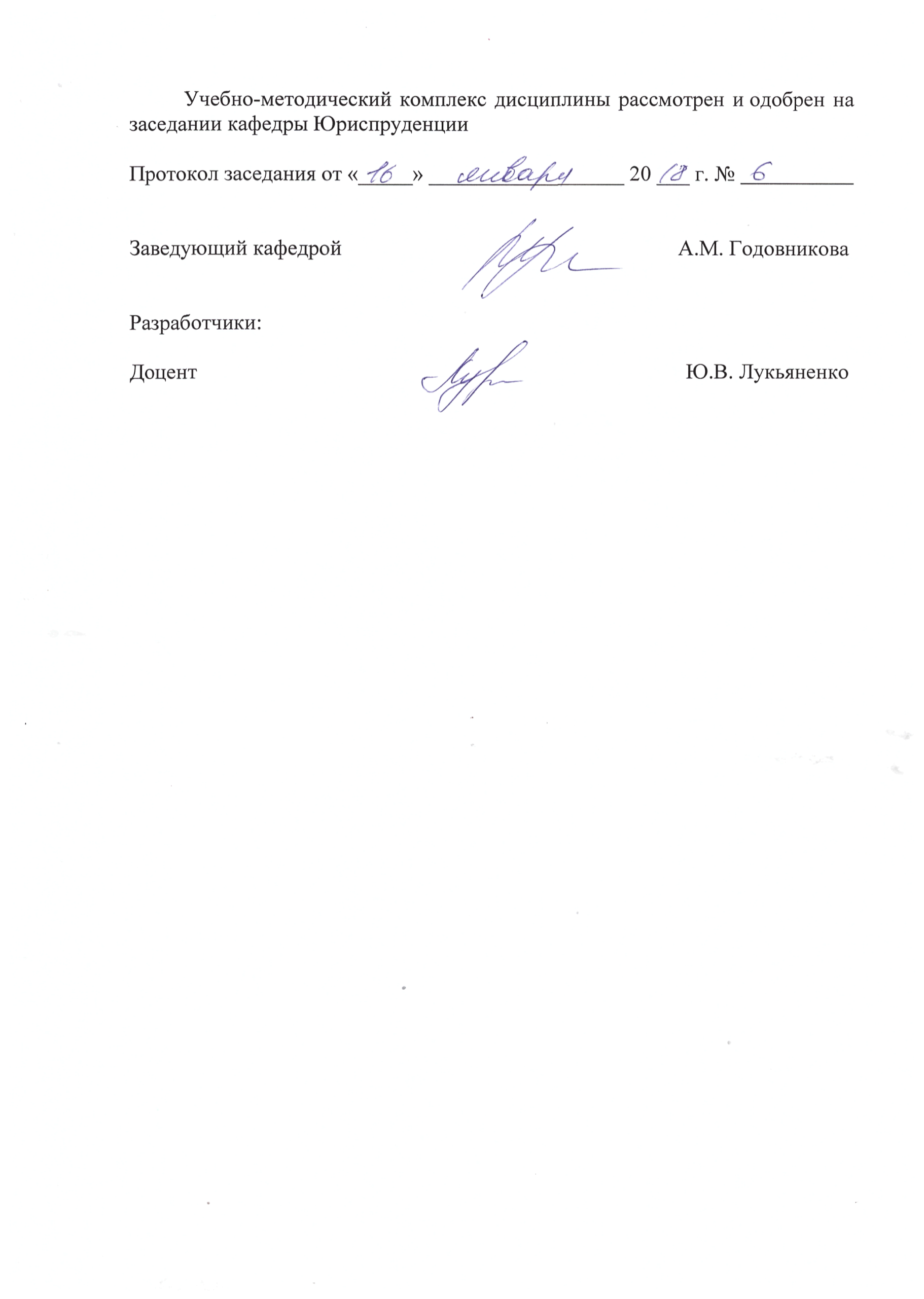 2.03.09.2018Федеральный государственный образовательный стандарт высшего образования по направлению подготовки 40.03.01 Юриспруденция (уровень бакалавриата): Приказ Минобрнауки России от 01.12.2016 № 1511 Пункт 7.3.2, 7.3.4Обновление профессиональных баз данных и информационных справочных систем, комплекта лицензионного программного обеспечения